Департамент образования администрации г. ПермиМуниципальное автономное учреждение дополнительного образования «Детско-юношеский центр «Рифей» г. Перми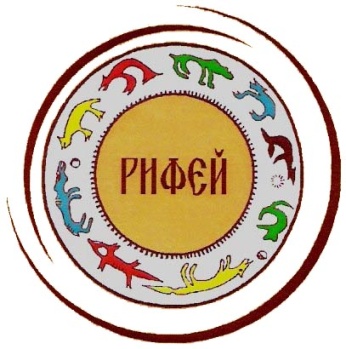 Публичный доклад по результатам деятельностиМАУ ДО ДЮЦ «Рифей» г. Перми в 2017 – 2018 учебном годуПермь, 2018СодержаниеОбщая характеристика учрежденияМуниципальное автономное учреждение дополнительного образования «Детско-юношеский центр «Рифей» г. Перми (далее: МАУ ДО ДЮЦ «Рифей» г. Перми).Лицензия на образовательную деятельность (бессрочная): серия 59Л01  № 0001330,  регистрационный № 3542 от 22 августа 2014 года, выдана государственной инспекцией по надзору и контролю в сфере образования Пермского края. Приложение к лицензии от 29 сентября 2017 года серия 59П01, № 0005908.Государственная аккредитация: свидетельство об аккредитации ГА 017852, регистрационный № 2762 от 08.04.2008, выдано Министерством образования Пермского края. В настоящее время государственная аккредитация для учреждений дополнительного образования согласно 273 -ФЗ «Об образовании в Российской Федерации» не проводится.Местонахождение: . Пермь, ул. Дениса Давыдова, 13. Транспорт: трамвай № 11; автобусы №№ 3, 10, 13, 19, 25, 27, 40, 98 (остановка Леонова  или Д. Давыдова).Клубы по месту жительства (без юридического лица): «Ласточка» (ул. Мира, 118/1), «Факел» (ул. Свиязева, 22). Контингент обучающихся:  школьники от 6 до 18 лет (инвалиды – до 21 года), дошкольники от 5 до 7 лет.Миссия ДЮЦ «Рифей»: создание среды для воспитания культурного человека – «культурного специалиста» в любой сфере будущей профессиональной деятельности.Цель Программы развития на 2017-2022 гг.: Создание форсайт-пространства, способствующего формированию и развитию надпрофессиональных навыков и качеств личности ребенка, необходимых для его успешного личностного и профессионального самоопределения, вхождения в современную культурную среду, построения и освоения успешного жизненного пути.Основные направления годового плана: Управление ДЮЦ «Рифей» в режиме проектной деятельности.Организация работы педагогического коллектива в статусе Федеральной экспериментальной площадки ФГАОУ ДПО АПКиППРО (Москва) по теме «Система оценивания качества дополнительного образования детей: разработка и апробация внутриорганизационной модели».Организация переподготовки 36 педагогических работников по программам 252 часа по специальностям: педагог дополнительного образования (по направленностям деятельности), педагог-организатор.Создание спектра возможностей самореализации педагогических работников в профессии через участие в конкурсах профессионального мастерства.Мониторинг качества реализации образовательных программ в предметной, метапредметной и личностной сферах.Расширение спектра возможностей социализации и личностной самореализации для учащихся через участие в социально значимых и образовательных проектах;Разработка дополнительных общеобразовательных программ нового поколения.Работа с детьми с особыми образовательными нуждами: дети с тяжелыми ментальными нарушениями, ОВЗ и инвалиды, дети группы риска и СОП, одаренные дети;Позиционирование инновационной деятельности ДЮЦ «Рифей» на городском, краевом и всероссийском уровнях.Администрация ДЮЦ «Рифей»:Титлянова Галина Николаевна – директор, 226-39-01Скокло Ольга Викторовна – заместитель директора по УВР, 226-28-66Ягубков Николай Александрович – заместитель директора по НМР, 226-28-66Потапов Игорь Валентинович – заместитель директора по АХЧ, 226-13-22Васильева Марина Геннадьевна – главный бухгалтер, 226-39-01Органы государственно-общественного управления: Наблюдательный Совет, Управляющий Совет.Органы самоуправления: педагогический совет, общее собрание трудового коллектива.Сайт учреждения: http://perm-rifey.narod.ru/Контактная информация: телефоны: 226-39-01,  226-28-66,  226-32-32,                                                   факс: 226-44-15Электронный адрес: rifeyperm@mail.ruОсобенности образовательного процесса. Экспериментальная деятельностьВ ДЮЦ «Рифей» реализуются образовательные программы дополнительного образования детей 5 направленностей: художественной, социально-педагогической, туристско-краеведческой, технической, физкультурно-спортивной.За счет муниципального финансирования (бесплатно для родителей) в ДЮЦ «Рифей» занимаются 2 906 детей, подростков и старшеклассников.Бюджетные (муниципальные) образовательные услуги в 2017-2018 учебном году:Платные дополнительные образовательные услуги в 2017-2018 учебном годуНа платной основе по договорам проводятся игровые, досуговые, просветительские, экскурсионные программы; организуются праздники для классов: выпускные вечера, дни рождения, праздники народного календаря и др. (в зависимости от сформированного заказчиками заказа). Имеется детское кафе.В течение 2017-2018 учебного года проведено 623 досуговых, просветительских, экскурсионных образовательных программы (на 44% больше, чем в предыдущем учебном году) для 20 713 детей и подростков образовательных учреждений Индустриального района и г. Перми (на 37% больше, чем в предыдущем учебном году). Инновационные образовательные технологии. В образовательном процессе активно применяются современные педагогические технологии:личностно-ориентированного образования, проектные;социальной стажировки,развивающего обучения,проблемного обучения,коллективного взаимодействия,эвристические,игровые.Имеют звания «Образцовый детский коллектив»:«Театральная студия «Аншлаг»Руководитель Ширяев В.В.«Хореографический ансамбль «Красава»Руководитель Кочергина Р.О.«Хор «Улыбка»Руководители Клюкач Д.Р., Мордухович Н.В.«Шоу-театр «Бибигон»Руководители Клюкач М.Б., Соколова Л.Л., Халяпина И.В., Белоусова Н.В.«Театр моды «Стиль»Руководители Осипова КВ., Пылова М.А.«Вокальный ансамбль «Камертон»Руководители Семенова Т.Р., Норицына А.Н.«Ансамбль баянистов и аккордеонистов «Импровиз»Руководитель Колчанов Р.Р.«Центр духовой музыки»Руководитель Дудырев А.С.Педагоги дополнительного образования: Политов В.В., Ваньжин А.Н., Романов Н.Г., Казанцев С.Г., Вахрушев А.Я.Данные по образовательным программам в разрезе 2 лет  (2017, 2018 календарные годы)Примечание: дети-инвалиды могут посещать по 2 образовательные услуги.Экспериментальная деятельность. С января 2016 года ДЮЦ «Рифей» работает в статусе Федеральной экспериментальной площадки по теме: «Система оценивания качества дополнительного образования детей: разработка и апробация внутриорганизационной модели». Научный руководитель – кандидат философских наук, доктор педагогических наук Логинова Лариса Геннадиевна.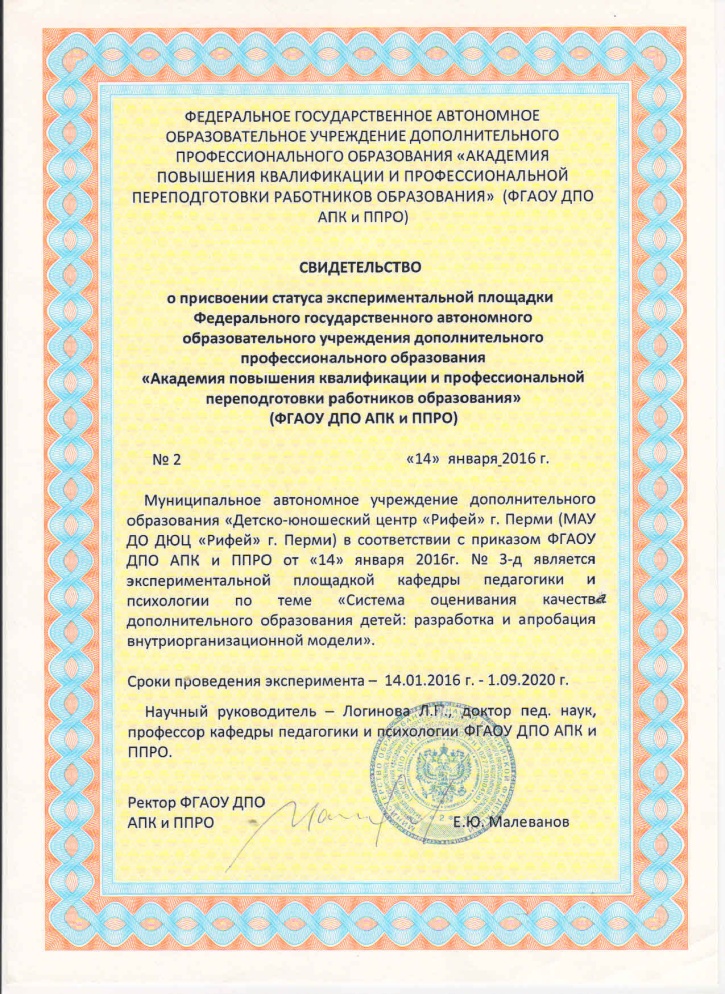 В ходе экспериментальной деятельности разработан пакет нормативных документов:Положение о Федеральной экспериментальной площадке «Система оценивания качества дополнительного образования детей: разработка и апробация внутриорганизационной модели»;Должностная инструкция работника ДЮЦ «Рифей», участника Федеральной экспериментальной площадки по теме «Система оценивания качества дополнительного образования детей: разработка и апробация внутриорганизационной модели»;Приказ об утверждении Координационного совета Федеральной экспериментальной площадки;Приказ об утверждении руководителей временных творческих коллективов в составе Федеральной экспериментальной площадки.В 2017-2018 году опубликованы методические материалы:«Система оценивания качества дополнительного образования детей: разработка и апробация внутриорганизационной модели». Методическое пособие 1 «Сборник нормативных и правовых материалов»;«Система оценивания качества дополнительного образования детей: разработка и апробация внутриорганизационной модели». Методическое пособие 3 «Инновационная деятельность в программировании».Материалы Ягубкова Н.А. по экспериментальной деятельности опубликованы во всероссийском  журнале «Методист».Руководитель Федеральной экспериментальной площадки Титлянов В.В. стал победителем XVI международной ярмарки социально-педагогических инноваций в номинации «Инновации в дополнительном образовании детей» с проектом «Проектирование системы оценивания качества дополнительного образования в детско-юношеском центре «Рифей» г. Перми».ДЮЦ «Рифей» стал лауреатом всероссийского конкурса «Новаторство в образовании-2017» в номинации «Самый успешный проект - 2017» в области реализации программы «Проектирование системы оценивания качества дополнительного образования в детско-юношеском центре «Рифей» г. Перми» федеральной экспериментальной площадки «Система оценивания качества дополнительного образования детей: разработка и апробация внутриорганизационной модели».В ДЮЦ «Рифей» в режиме функционирования реализуется инновационный проект «Сетевое взаимодействие и предъявление нового качества образования при внедрении модели внеурочной деятельности «Школа полного дня»  в условиях реализации ФГОС НОО» (победитель XII Международной Ярмарки социально-педагогических инноваций в г. Белгороде). В 2017-2018 учебном году реализовывались следующие модели программы «Школа полного дня»:1 «з» класс – программа «Образ» - «Музыкальный театр»2 «з» класс - программа «Образ» - «Музыкально-эстетическое развитие»,3 «з» класс – программа «Образ» - «Дети. Театр. Творчество»,4 «з» класс - программа «Образ» - « Музыкально-художественное развитие»,4 «а» класс - программа «Образ» - «Школа творческого развития».В 2017-2018 учебном году в ДЮЦ «Рифей» проводилась системная плановая работа по корректировке дополнительных общеобразовательных общеразвивающих программ, с целью соответствия требованиям, предъявляемым к программам нового поколения.Для проведения системного анализа качества дополнительных общеобразовательных общеразвивающих программ в ДЮЦ «Рифей» в 2017 году разработаны локальные акты:Положение о дополнительной общеобразовательной общеразвивающей программе в МАУ ДО ДЮЦ «Рифей» г. Перми;Положение об экспертизе дополнительных общеобразовательных общеразвивающих программ и проектов в МАУ ДО ДЮЦ «Рифей» г. Перми;Методические рекомендации по проектированию и реализации дополнительных общеобразовательных общеразвивающих программ и проектов.Программы оцениваются по трем основным группам:Структура программы;Содержательное наполнение программы;Наличие в программе содержания, ориентированного на формирование надпрофессиональных навыков и умений.Специалистами ДЮЦ «Рифей» для оценки каждой группы разработаны критериальные ряды. В соответствии с ними программа первоначально оценивается педагогом, а в дальнейшем экспертом методического совета. Критериальные ряды могут быть дополнены рецензией эксперта, в которой он дает рекомендации по корректировке программы. Оценки, выставленные в критериальных рядах, являются основанием для утверждения либо для доработки программы.Критериальный ряд № 1Соответствие дополнительной общеобразовательной общеразвивающей программы требуемой  структуре(письмо Министерства образования и науки РФ от 11.12.2006 года № 06-1844 «Примерные требования к программам дополнительного образования детей»)Оценочные баллы:1 – структурный элемент есть2 – структурного элемента нетКритериальный ряд № 2Соответствие дополнительной общеобразовательной общеразвивающей программы требованиям проекта Министерства образования и науки РФ «Создание и поддержка банка программ в сфере дополнительного образования детей. Методика оценки программ дополнительного образования»Оценочные баллы:0– отсутствует 1– имеется частично, фрагментарно 2 – норма 3 – высокий уровеньКритериальный ряд № 3Соответствие уровня прогнозируемого результата в дополнительной общеобразовательной общеразвивающей программетребованиям локального акта «Положение о дополнительной общеобразовательной общеразвивающей программе, реализуемой в МАУ ДО ДЮЦ «Рифей» г. Перми» раздел «Мониторинг»Оценочные баллы:С целью расширения возможностей привлечения внебюджетных средств особое внимание уделяется реализации управленческого проекта «Маркетинговый подход в построении инновационной модели организации платных дополнительных образовательных услуг». Системный подход к задействованию сфер маркетинга позволил увеличить объем привлекаемых внебюджетных средств на 5,9 %. Организация работы с детьми с ограниченными возможностями здоровья (ОВЗ). Педагогами дополнительного образования и педагогами-организаторами отдела «Социальное партнерство» проводится системная работа с детьми с ОВЗ из «Специальной (коррекционной) общеобразовательной школы № 20 VIII вида» г. Перми. Для детей проводятся игровые, просветительские, досуговые программы. Кроме того, педагогами ДЮЦ «Рифей» проводится плановая работа с детьми с ОВЗ на дому. Дополнительная общеобразовательная программа «Начальное техническое моделирование» реализуется для детей с ОВЗ школы № 20. Организуется участие этих детей в выставках, конкурсах. С целью создания условий по социализации детей с ОВЗ реализуется дополнительная общеобразовательная общеразвивающая программа «Реабилитационный туризм».В 2017-2018 учебном году в рамках проекта департамента образования администрации г. Перми в ДЮЦ «Рифей» организована плановая работа с 8 детьми с тяжелыми ментальными нарушениями по программам:«Развивающие игры с пальчиками» - педагог Дружинина Н.И.,«Декоративно-прикладное творчество» - педагог Третьякова С.Н.,«Начальное техническое моделирование» - педагог Ожгихина Л.А.,«Строительный LEGO-конструктор» - педагог Скокло О.В.,«Пение» - педагог Шевченко Т.И.,«Игра на синтезаторе» - педагог Колчанов Р.Р.,«Фигуры из кинетического песка» - педагог Степаненко Э.Р.,«Лепка» - педагог Варламова Е.В.Творческими коллективами ДЮЦ «Рифей» периодически в течение учебного года проводятся шефские концерты в соматическом отделении ДКБ № 15.Реализация проекта «Профессиональные пробы как один из способов формирования профессиональных качеств личности»В ДЮЦ «Рифей» разработано Положение о профессиональных пробах, разработана программа «Профессиональные пробы как технология формирования профессиональных качеств личности», которая вошла в число лауреатов городского конкурса программ профессиональных проб.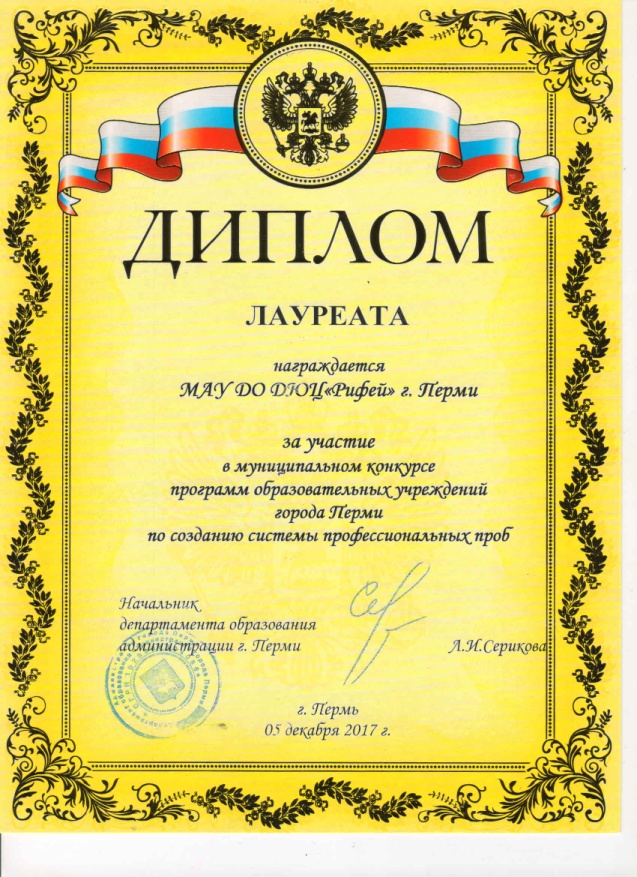 Цель: создание пространства профессиональных проб для учащихся 8-9х классов в ДЮЦ «Рифей» г. Перми для ознакомления с профессией и формирования личностных качеств, обозначенных в профессиональных стандартах  профессий различных направлений.  Реализация  цели позволит актуализировать процесс профессионального самоопределения учащихся за счет специальной организации их деятельности, включающей получение знаний о мире профессионального труда, о себе, соотнесения собственных желаний и возможностей в процессе профессиональных проб; развить у учащихся способности к профессиональной адаптации в современных социально-экономических условиях. Профессиональные пробы организованы по следующим модулям и направленностям:Создание   пространства профессиональных проб в ДЮЦ «Рифей» (иной среды  по отношению к школе, имеющей дополнительные условия для раскрытия потенциала обучающихся) - одна из задач программы. Всего в рамках реализации программы предусмотрено проведение 10-15 профессиональных проб. Каждая профессиональная проба составляет самостоятельную, логически  завершенную единицу учебно-трудовой деятельности. Продолжительность  пробы 18 часов, из которых 2 часа посвящены входной  и  итоговой диагностике, от 2 до 8 часов  - обязательная работа с носителем профессиональной компетенции, все остальное время – практико-ориентированные   задания.Мониторинг образовательного процессаВ ДЮЦ «Рифей» разработана система оценки качества освоения программ дополнительного образования детей - реализуется управленческий проект «Мониторинг эффективности качества реализации образовательных программ».  Определены основные направления и способы проведения мониторинга:Мониторинг условий образовательного процесса;Мониторинг непосредственно образовательного процесса,Мониторинг обеспечения безопасности образовательного процесса;Мониторинг результата. Работа педагогического коллектива в режиме Федеральной экспериментальной площадки «Система оценивания качества дополнительного образования детей: разработка и апробация внутриорганизационной модели» позволяет использовать механизм проведения мониторинговых процедур как для определения целевых показателей качества дополнительного образования в ДЮЦ «Рифей», так и определять динамику этих показателей во времени. Анализ показателей (в динамике) лежит в основе корректировки содержания дополнительных общеобразовательных программ, образовательных технологий, форм и методов проведения занятий, определения целевых показателей результативности и качества образовательного процесса.Развитие мышления (методика А.Р. Лурия)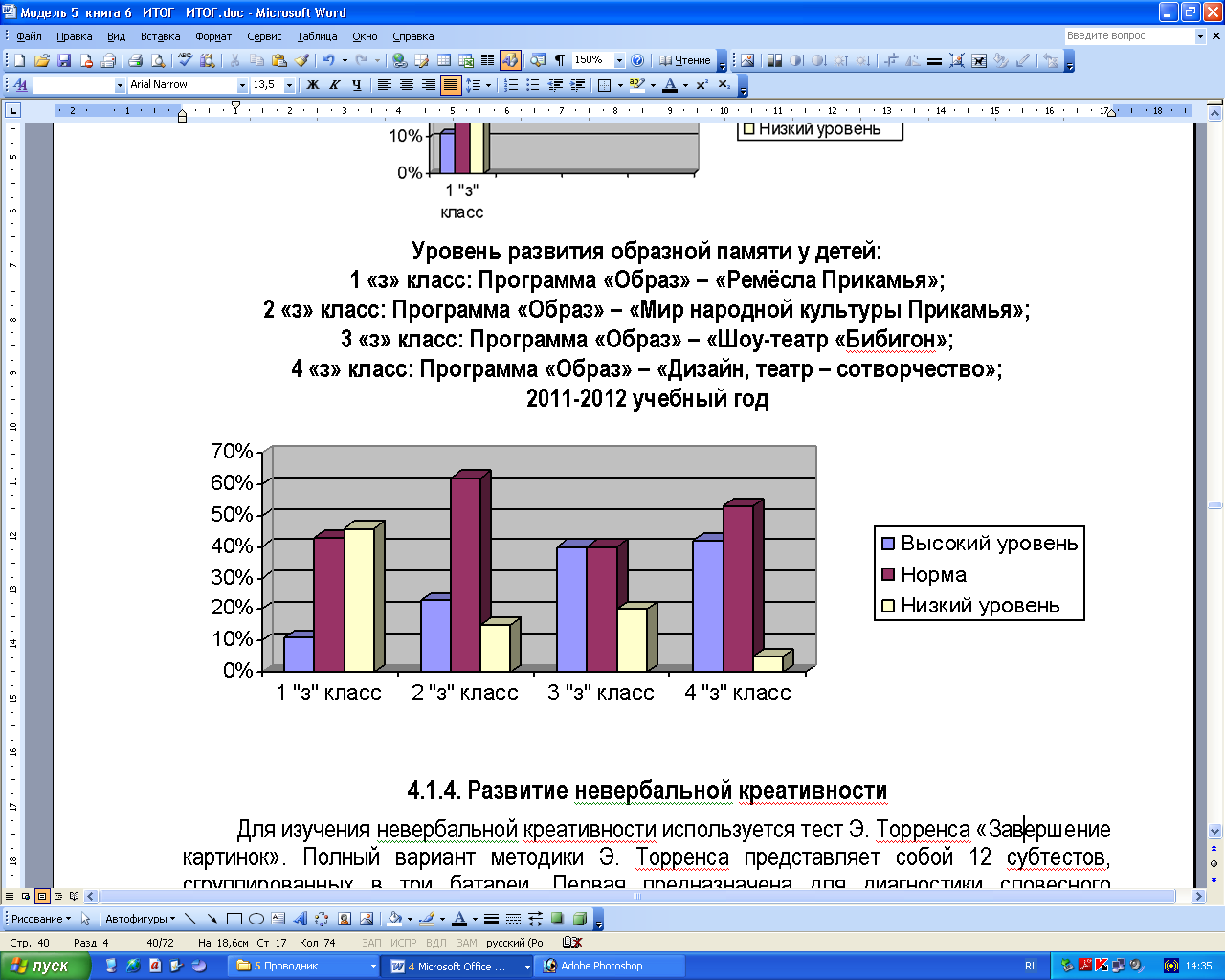 Целью проведения данной диагностики является исследование развития логического мышления, способностей к обобщению. Высокий уровень развития мышления свидетельствует о том, что человек правильно ориентируется в окружающем мире, используя ранее полученные обобщения в новой, конкретной обстановке. Мышление, отражая предметы и явления действительности, является основной ступенью человеческого познания. Результаты этой диагностики используются педагогами ДЮЦ «Рифей» при определении образовательных технологий на занятиях, в определении форм и методов структурирования содержания, в конкретизации на занятиях межпредметных связей.Самооценка (методика Дембо-Рубинштейн)От уровня самооценивания ребенком, подростком зависит насколько здраво личность будет подвергать оценке собственные силы, качества, поступки, действия. Низкая степень самооценки свидетельствует о блокировании ребенком собственной уверенности и решительности. Завышенная самооценка - у тех ребят и подростков, которые уверены, что они всегда правы и все делают правильно. Они переоценивают собственный реальный потенциал. Адекватная самооценка свидетельствует об уверенности в личном потенциале, эти учащиеся определяют для себя труднодостижимые цели и добиваются их, умеют делать выводы по итогам проделанной работы, определяют достижение целей как успешность.По результатам анализа результатов социометрии в конкретных учебных группах  педагоги вносят коррективы в индивидуальный подход к конкретным учащимся,                           в построение траектории личностного развития учащихся, в содержание дополнительных общеобразовательных программ, в формы социальной стажировки и предъявления результатов.Социометрия (методика Немова)Диагностика «Социометрия» используется для диагностики межличностных и межгрупповых отношений в целях их изменения, улучшения и совершенствования. Многие мероприятия в ДЮЦ «Рифей» являются коллективным предъявлением результата (хореографические, театральные, вокально-инструментальные и т.п. постановки). Важно определить принципы, по которым следует формировать коллективы или микрогруппы. Каждый педагог ДЮЦ «Рифей», владея результатами диагностики «Социометрия», может результативно работать с коллективом, в котором не провоцируются межличностные конфликты.Развитие познавательных процессов. Определение типа памятиСлуховая памятьЗрительная памятьМоторная памятьЦелью проведения диагностики по определению типа памяти является определение преобладающего типа памяти для учета в организации занятий. Учет педагогами ДЮЦ «Рифей» в организации собственной деятельности данных мониторинговых исследований типа памяти (зрительной, слуховой, моторной) позволяет на первых порах учитывать индивидуальные особенности учащихся и, выстраивая индивидуальный подход к каждому ребенку, корректировать собственную деятельность в соответствии с преобладающим типом памяти учащегося. Дальнейшая работа педагога направлена на поиск ресурсов для развития всех видов памяти. Анализ результатов развития видов памяти свидетельствует о том, что педагогами проделана значительная работа, так как наблюдается положительная динамика развития всех видов памяти на протяжении четырех лет исследования.Невербальная креативность (методика Торренса)Для педагогов ДЮЦ «Рифей» важным является развитие в детях креативности (оригинальности). Работа в творческих коллективах предполагает создание качественно новых материальных и/или духовных ценностей, то есть итогом деятельности является создание объективно нового. В процессе творчества ребенок-автор вкладывает в материал, кроме труда, некие несводимые к трудовым операциям или логическому выводу возможности, выражает в конечном результате какие-то аспекты своей личности.. Задача педагогов помочь учащимся сформировать такой взгляд на мир, чтобы можно было увидеть необычное в обычном. Сформированность педагогами креативности (оригинальности) у учащихся  ДЮЦ «Рифей» подтверждается дипломами победителей и призеров творческих конкурсов муниципального, регионального, российского и международного уровней.Значительное внимание в создании обогащающей и развивающей образовательной среды уделяется использованию ресурса музейной педагогики В ДЮЦ «Рифей» работает Музей истории Индустриального района, в котором работают выставочные залы: «К Победе! К Миру! К Славе!», «Война и дети», «Район, устремленный в будущее», «Мир детства моей бабушки», «История пишется объективом», «История Дома пионеров». Фонды Музея пополняются в основном при помощи семей наших учащихся. Исследовательская, поисковая, экскурсионная деятельность дает возможность учащимся понять роль своей семьи и свою собственную роль в истории своей малой Родины, дает возможность на чувственном уровне принять значимые для страны и региона события как свои собственные. Формирование в детях активной гражданской позиции – наше профессиональное кредо.В ДЮЦ «Рифей» разработаны экспертные оценки по методикам диагностики признаков одаренности учащихся «Школы полного дня»: Для выявления таких общих составляющих одаренности, как мотивационная, коммуникативная сферы, креативность и способность усваивать новую информацию мы применили шкалу рейтинга поведенческих характеристик Дж. Рензуллив адаптации Л.В. Поповой.Важной особенностью при проведении мониторинговых процедур является оценивание развития детей в предметной, метапредметной и личностной сферах.   Все мониторинговые процедуры в «ДЮЦ «Рифей» проводятся по утвержденным графикам. Педагоги дополнительного образования в закрепленных группах  (по детским объединениям) осуществляют мониторинг по следующим направлениям:результаты входного контроля;результаты промежуточной аттестации учащихся;результаты итоговой аттестации учащихся;социально значимая деятельность учащихся коллектива;показатели результативности личностного развития учащихся;выполнение учебного плана по часам.4.  Условия осуществления образовательного процессаРежим работы учреждения. ДЮЦ «Рифей» работает все 7 дней в неделю в соответствии с утвержденным расписанием каждого педагога в каждом детском творческом коллективе. Время работы ДЮЦ «Рифей»:понедельник: 8.30 – 20.00вторник: 8.30 – 20.00среда: 8.30 – 20.00четверг: 8.30 – 20.00пятница: 8.30 – 20.00суббота: 8.30 – 20.00воскресенье: 8.30 – 20.00Время работы конкретного педагога и конкретного творческого коллектива можно узнать на сайте ДЮЦ «Рифей» www.perm-rifey.narod.ru, а также у заместителя директора по УВР Скокло Ольги Викторовны по телефону: 226-28-66.Учебно-материальная база. Все кабинеты соответствуют требованиям по оснащенности для ведения образовательного процесса в современном образовательном учреждении. Занятия организованы в оборудованных кабинетах, соответствующих современным требованиям и требованиям надзорных органов. Условия для досуговой деятельности. Организация каникулярного отдыха.В ДЮЦ «Рифей» налажено сетевое взаимодействие  со школами Индустриального района и других районов г. Перми, для которых проводятся игровые, досуговые, просветительские, экскурсионные программы. Программы реализуются педагогами дополнительного образования и педагогами-организаторами ДЮЦ «Рифей», победителями Всероссийского конкурса авторов и ведущих игровых программ «Созвездие игры» в Санкт-Петербурге, победителями конкурсов «Первые шаги», «Неординарный учитель», «Молодо – не зелено».В течение 2017-2018 учебного года проведено 623 программы, в том числе в летнее каникулярное время (июнь 2018 года) проведено 309 программ для школьников Индустриального района и города Перми. Общий охват составил 20 713 человек, в том числе в летнее каникулярное время (июнь 2018 года) – 8 418 человек.В течение года организуется системная каникулярная занятость детей, подростков и старшеклассников. Пушкинский клуб старшеклассников традиционно для подростков               г. Перми проводит сборы «Осинка», «Зимушка», «Веснянка», агитпробеги в сельские районы Пермского края. В летнее время «Союз друзей» проводит выездной профильный лагерь Пушкинских Горах (Псковская область), где представляет литературно-музыкальные композиции на пушкинскую тематику и проводит большой объем работ по приведению усадебных территорий в надлежащее состояние.Летом 2018 года для учащихся ДЮЦ «Рифей» традиционно были созданы условия не только для отдыха и оздоровления, но и для прохождения социальной стажировки, для самосовершенствования и самоактуализации через участие в разнообразных культурных и социально-ориентированных событиях и проектах:в июне для детей был организован лагерь досуга и отдыха с дневным пребыванием «Я – гражданин России. Я – пермяк!», в котором были оздоровлены 153 человека;хореографический коллектив «Выкрутасы» (руководитель Кузенкова О.Н.) принял участие в XVI Международном молодежном фольклорном фестивале «Приморско-2018» (Болгария);образцовый детский коллектив «Хореографический ансамбль «Красава» (руководитель Кочергина Р.О.), принял участие в международном конкурсе-фестивале детского и юношеского творчества «Будущее планеты»  (Туапсе) и завоевал диплом 2 степени;;хореографический ансамбль «Радость» (руководитель Ипатова Т.С.) принял участие в международном конкурсе-фестивале детского и юношеского творчества «Будущее планеты»  (Туапсе) и завоевал диплом 3 степени;театральная студия «Аншлаг» (руководитель Ширяев В.В.) приняла участие в международном конкурсе-фестивале детского и юношеского творчества «Будущее планеты»  (Туапсе) и завоевал диплом 1 степени;;образцовый детский коллектив «Ансамбль баянистов и аккордеонистов «Импровиз» (руководитель Колчанов Р.Р.) и «Оркестр церемониальной культуры» (руководитель Колчанов Р.Р.) приняли участие в международном конкурсе-фестивале детского и юношеского творчества «Будущее планеты»  (Туапсе) и завоевал диплом 2 степени;образцовый детский коллектив «Шоу-театр «Бибигон» (руководитель Клюкач М.Б.) принял участие в международном конкурсе детского и юношеского творчества «Будущее планеты» (г. Туапсе) и завоевал гран-при и дипломы 1 и 2 степени;учащийся объединения «Авиамоделирование» (руководители Меньков К.А. и Менькова И.А.) принял участие в финале первенства России по авиационным радиоуправляемым моделям и завоевали дипломы 2 степени. Учащийся Сафронов Лев  выдвинут на присуждение премии Президента РФ;учащийся образцового детского коллектива «Вокальный ансамбль «Камертон» (руководители Семенова Т.Р., Норицына А.Н.) Гущин Матвей принял участие в VII международном конкурсе Елены Образцовой фонда Президентских грантов и завоевал звание лауреата 2 премии;в августе состоится выездной профильный лагерь  членов пушкинского клуба старшеклассников «Союз друзей» в государственном мемориальном историко-литературном и природно-ландшафтном музее-заповеднике А.С. Пушкина «Михайловское» в п.г.т. Пушкинские горы Псковской области;на август запланирован двухнедельный лагерь досуга и отдыха «Юные волшебники в поисках сокровищ острова «Рифей» для будущих первоклассников с целью из адаптации к будущей школьной жизни и формированию положительного эмоционального настроя на школьную жизнь.Организация питанияПитание всех участников образовательного процесса в 2017-2018 учебном году осуществлялось в основном здании ДЮЦ «Рифей» в столовой (ИП Пищальникова Н.Л.) на договорной основе. Для всех учащихся Школы полного дня было организовано 3-х разовое питание. Все остальные участники образовательного процесса (дети и педагоги) питались в обеденный перерыв и в перерывы между занятиями по своим личным графикам.Научно-методическая работаАнализ результативности и эффективности системы управления ДЮЦ «Рифей» свидетельствует о высоком уровне организационной и инновационной культуры.Ключевой особенностью системы управления ДЮЦ «Рифей» является то, что многим членам педагогического коллектива предоставляется реальная возможность построения горизонтальной траектории карьерного роста. Педагогам делегируются полномочия по руководству образовательными и социальными проектами, по руководству ВТК, по решению проблем, возникающих при реализации программы развития и годового плана работы. Анализ включенности педагогических работников в управленческую деятельность, наряду с реализацией ими собственных дополнительных общеобразовательных программ, свидетельствует о готовности большинства педагогов инициировать идеи, ставить конкретные цели и определять задачи по их достижению, систематизировать и консолидировать ресурсы для воплощения идеи, организовывать конкретную деятельность, обеспечивая партнерство (внутреннее и внешнее сетевое партнерство), предъявлять конкретный результат и оценивать его с позиций эффективности, проводить рефлексивный анализ на всех этапах. Использование возможности возглавить то или иное направление деятельности способствует формированию управленческой компетентности не только административного персонала, но (что очень важно!) педагогов ДЮЦ «Рифей»Направления построения горизонтальной траектории карьерного роста педагогических работниковТрансляция педагогического опытана курсах повышения квалификации, семинарах, стажировочных площадках и выставке «Умный ребенок»  в 2017-2018учебном годуРаспространение и обобщение педагогического опыта на семинарах и курсах повышения квалификации за 3 годаСистемная работа по использованию предоставленных возможностей позволяет решать многие проблемы, выявляемые в современном дополнительном образовании. В ДЮЦ «Рифей» всегда есть специалисты, которые профессионально и глубоко владеют тем или иным предметом деятельности, могут возглавить конкретное направление деятельности и нести ответственность за его выполнение. У членов педагогического коллектива сформировано умение адекватно реагировать на изменения ситуации в сжатые сроки, выполнять при этом работу на высоком качественном профессиональном уровне.Высокий уровень управленческой компетентности подтверждается результатами участия сотрудников в конкурсах профессионального мастерства.В течение  2017-2018 учебного года  23 (46%) педагога участвовали в различных конкурсах педагогического мастерства, в том числе победителями и лауреатами всероссийских конкурсов стали 14 педагогов, краевых конкурсов - 7 педагогов, муниципальных конкурсов - 4  педагога. Институциональные конкурса профессионального мастерства, проведение которых дает педагогу возможность распространения эффективного опыта среди коллег, способствует  их профессиональному самоопределению.В этом учебном году  были проведены  институциональные конкурсы профессионального мастерства  «Сердце отдаю детям-2018», участниками были 7 педагогов дополнительного образования и конкурс дополнительных общеобразовательных программ «Качество начинается с программы», в нем участвовали 10 педагогов дополнительного образования. В данных конкурсах приняли участие 24 % педагогов.Участники  конкурса «Сердце отдаю детям-2018»,  представили презентацию дополнительной общеобразовательной общеразвивающей программы и  провели занятия с детьми. Педагогам  необходимо было показать себя на открытом занятии, продемонстрировать свои умения организовывать и заинтересовывать детей, суметь увлечь своим занятием, научить вполне конкретным навыкам и  разбудить интерес к тому или иному виду творчества.Победителями и призерами конкурса стали:1 место – О.В. Бояркина;2 место –  С.В.Степанова; 3 место – М.Г. Гладких  Конкурс дополнительных общеобразовательных  общеразвивающих программ  «Качество начинается с программы»  был проведен с 10.01.2018г. по 21.03.2018г. в целях обновления  содержания  программно-методического обеспечения дополнительного образования в соответствии с интересами детей, потребностями семьи и общества, а также современными тенденциями развития системы дополнительного образования.. Конкурс проходил в 3 этапа: 1 этап – подготовительный  (корректировка Программ и подготовка Программ к Конкурсу); 2 этап – очный;  3 этап – презентационная защита  программ.На конкурс поступило 8 дополнительных общеобразовательных общеразвивающих программ, из них 2 программы технической направленности, 5 программ художественной направленности и 1 программа социально-педагогической направленности (педагоги дополнительного образования: И.А. Менькова, Э.Р. Степаненко, Т.В. Мащенко, М.Г. Гладких, М.А.Пылова, И.М. Шипицына, Р.Р.Колчанов , С.В. Степанова, С.Н. Третьякова, О.В. Епишина ). 	По результатом проведенной экспертизы:1 место – программа «Ракетокосмическое моделирование» и  программа оркестра церемониальной культуры «Ритм времени».Конкурсы педагогического мастерства положительно влияют на повышение профессиональной компетентности педагогического коллектива. В 2018 году педагог дополнительного образования  О.В.Бояркина  заняла 1 место в муниципальном конкурсе «Учитель года -2018» в номинации «Сердце отдаю детям». О.В. Бояркина стала финалистом краевого этапа конкурса «Учитель года – 2018». Педагоги ДЮЦ «Рифей» приняли участие в XVI Международной Ярмарке социально-педагогических инноваций, которая проходила в городе Сарапуле. На XVI международной ярмарке социально-педагогических инноваций педагогическим коллективом ДЮЦ «Рифей» были представлены следующие инновационные проекты:«Развитее детской одаренности в условиях учреждения дополнительного образования – МАУ ДО ДЮЦ «Рифей» г. Перми», автор Г.Н.Титлянова;«Проектирование системы оценивания качества дополнительного образования в детско-юношеском центре «Рифей» г. Перми в условиях реализации экспериментальной  программы федеральной площадки ФГАОУ ДПО АПК и ППРО «Система оценивания качества дополнительного образования детей: разработка и апробация внутриорганизационной модели», авторы Г.Н.Титлянова, Н,А.Ягубков, В.В. Титлянов, И.А. Лебедева, Н.И. Дружинина, Е.В.Шабалина.Заместитель директора центра Н.А.Ягубков и педагог-организатор Е.В.Шабалина подготовили и провели для участников ярмарки две мультимедийные презентации по реализации данных проектов, а также представили два стендовых доклада: «Одаренные дети» и «Дополнительная общеобразовательная программа «Ракетокосмическое моделирование». Заслуги педагогов ДЮЦ «Рифей» в ярмарочном движении были отмечены грамотами оргкомитета. Все представленные проекты стали победителями в номинациях «Инновации в дополнительном образовании детей».МАУ ДО ДЮЦ «Рифей» г. Перми  получил в Санкт-Петербурге награду Невской образовательной ассоциации – диплом Лауреата Всероссийского Конкурса «Образовательная организация XXI века. Лига лидеров – 2017» в номинации «Лучшее учреждение по внедрению форсайт-технологий».  Конкурс организуется ежегодно Невской Образовательной Ассамблеей совместно с Центром непрерывного образования и инноваций в г. Санкт-Петербурге.  Медаль и диплом лауреата в номинации «Лучшее учреждение по внедрению форсайт-технологий»,  а также знак и диплом «Эффективный руководитель – 2017» вручены директору детско-юношеского центра  «Рифей»  Г.Н.Титляновой  на заключительном форуме конкурса. 09.02.2018.  педагогическому коллективу МАУ ДО ДЮЦ «Рифей» вручены медаль «За новаторство в образовании – 2017» и диплом «Самый успешный проект – 2017» в области разработки и реализации программы федеральной экспериментальной площадки «Система оценивания качества дополнительного образования детей: разработка и апробация внутриорганизационной модели». ДЮЦ «Рифей» стал  одним из 55 лауреатов  Всероссийского конкурса  «Новаторство в образовании», который  проходил в рамках IV Всероссийского фестиваля инновационных продуктов в Санкт-Петербурге.  С 13 по 21 апреля в Санкт-Петербурге состоялся седьмой Всероссийский конкурс игровых программ «Созвездие игры - 2018». Творческая группа ДЮЦ «Рифей» в составе 11 человек приняла участие в этом конкурсе. На конкурсе были показаны интереснейшие игровые программы для детей и подростков. Высочайший уровень, инновационные находки, образовательный компонент опровергли утверждения о том, что игра переживает кризис. Совсем нет! Игра живёт, и приобрела очень важное значение в воспитании гражданина России: ведь играя, ребенок постигает мир, получает новые знания и навыки, помогающие ему становиться личностью. Наша команда заявила на конкурс три программы.В номинации «Открой для себя Россию» программа «По следам предков» для учащихся 7 – 8 классов стала лауреатом 1 степени и поразила членов жюри и участников конкурса тем, что помогла современным подросткам прикоснуться к великой истории наших предков финно-угров. В номинации «Ключ к здоровью» программа «Школа безопасности Барбоскиных» для учащихся 1 – 3 классов (пропаганда безопасности детей на дороге) завоевала диплом 2 степени, а наши Барбоскины стали всеобщими любимцами конкурсантов.В номинации «Дети - детям» старшеклассники объединения «Пушкинский клуб «Союз друзей» показали программу «Навигатор нравственного выбора» для учащихся 8 классов. Программа стала дипломантом конкурса. 03.11.2017г. в  краевой библиотеке имени М. Горького авторы – победители межрегионального конкурса методических материалов и пособий по военно-патриотическому воспитанию молодежи и детей Приволжского федерального округа – презентовали свои разработки, вошедшие в сборник по итогам конкурса. Среди победителей Музей истории Индустриального района г. Перми ДЮЦ «Рифей». Эксперты оценили работы в пяти номинациях и выбрали лучшие работы, среди них статья В.В.Титлянова «Экскурсия «Георгиевская лента», которая вошла в итоговый сборник  работ победителей межрегионального конкурса методических материалов и пособий по военно-патриотическому воспитанию молодежи и детей Приволжского федерального округа в 2017г году. Педагогический коллектив в составе: заместителя директора Н.А.Ягубкова, методиста В.В.Титлянова, педагога-организатора Т.С.Клюкач и педагогов дополнительного образования  Р.Р.Колчанова и  Л.А.Ибрагимовой стали победителями IV краевой олимпиады по истории, теории и практике дополнительного образования,  посвященной 100-летию системы (внешкольного) дополнительного образования.   Наши результаты в  олимпиаде:конкурс «Знаем, применяем, выполняем» – I место;выполнение нестандартного теста про дополнительное образование детей и его историю –  I место;анализ мастер-класса  – I место;конкурс коротких эмоциональных выступлений – III место (Колчанов Роберт Робертович);представление лучших современных практик дополнительного образования России – III место.В целом команда педагогов ДЮЦ «Рифей» достойно выступила на олимпиаде  и заняла по итогам всех конкурсов  -  2 место.Хотелось бы отметить, что при подготовке к олимпиаде нам оказали помощь  педагоги центра Ширяев В.В., Лебедева И.А., Белова Л.С., Ипатова Т.С., Халяпина И.В., Шипицына И.М. а также коллеги из Санкт-Петербурга: начальник методического отдела Мухлынина Т.В. и методист Фадеенко О.В.  ГБНОУ ДУМ СПб.Участие педагогического коллектива ДЮЦ «Рифей» в  институциональном конкурсе «Сердце отдаю детям – 2018» Участие педагогического коллектива ДЮЦ «Рифей» в конкурсах профессионального мастерства, методических, дидактических разработокАнализируя раздел плана «Участие педагогического коллектива в профессиональных конкурсах» можно сделать следующий вывод, что педагоги ДЮЦ «Рифей» активно участвует в педагогических конкурсах профессионального мастерства на различных уровнях. Всего в профессиональных конкурсах педагогического мастерства в 2017-2018 учебном году приняли участие 23 человека (46%).В отчетном году в ДЮЦ «Рифей» реализовывались управленческие проекты, нацеленные на стратегическую перспективу:«Управление человеческими ресурсами с позиций «человеческого капитала»,«Развитие детской одаренности в условиях ДЮЦ «Рифей»,«Мониторинг эффективности качества образовательной деятельности в ДЮЦ «Рифей»,«Маркетинговый подход в построении инновационной модели организации платных образовательных услуг»Вариативная институциональная модель «Краткосрочные программы как средство выбора подростками 5-7 классов траектории личностного развития»,«Профессиональные пробы как один из способов формирования профессиональных качеств личности»,«Рифей как ресурсный центр организации сетевого взаимодействия в реализации внеурочной деятельности ФГОС НОО».Необходимость участия педагогов в реализации управленческих проектов заключается, во-первых, в том, что педагоги сами осваивают проектные технологии в своей непосредственной педагогической деятельности, во-вторых, педагоги стали способны научить детей работать в режиме проектных технологий, в-третьих, проектные технологии позволяют получить качественный результат с наименьшими альтернативными издержками.Эффективность системы управления подтверждается также и тем, что в учреждении практически отсутствует текучесть кадров. Вакансий педагогических кадров в настоящее время нет.Важная роль в управлении ДЮЦ «Рифей» отводится обеспечению финансовой стабильности сотрудников. Под стабильностью нами понимается уверенность в предоставлении условий повышения заработной платы, в том числе за счет стимулирующих выплат и за счет организации платных образовательных услуг. Для организации системной грамотной работы по привлечению внебюджетных средств нами разработан и реализуется проект «Маркетинговый подход в построении инновационной модели организации платных образовательных услуг». В качестве сфер по привлечению внебюджетных средств нами активно используются: услуги, опыт, события, личности, географические территории, собственность, имидж организации, информация и идеи. Динамика привлечения внебюджетных финансовых средств                                                           за счет платных образовательных услуг  (2014 – 2016 гг.)В организации платных образовательных услуг задействовано 29 педагогов, что составляет 53% от общего количества педагогов.Инновационным направлением деятельности является работа отдела «Социальное партнерство». Эффективность его работы подтверждается как расширением спектра социальных связей, увеличением проводимых мероприятий на институциональном, муниципальном и региональном уровнях, так и увеличением привлечения внебюджетных финансовых средств. Кадровый потенциалДЮЦ «Рифей» укомплектован педагогическими и непедагогическими кадрами на 100%. Вакансии в настоящее время отсутствуют.Работа с персоналом регламентирована локальным актом «Положение о службе управления персоналом». Службой управления персоналом руководит заместитель директора по УВР Скокло О.В.На 01 января 2018 года (статистический отчет 1-ДО) в ДЮЦ «Рифей» 72 работника, в том числе: 5 – руководящие работники, 60 – педагогические работники (педагоги дополнительного образования, педагоги-организаторы, методист) и 7 – обслуживающий персонал.По категорийности:высшая категория – 20 человек,первая категория – 23 человек,соответствуют занимаемой должности - 5 человек.Категории не присваиваются обслуживающему персоналу, административно-управленческому персоналу. Административно-управленческий персонал проходит аттестацию на соответствие занимаемой должности. В настоящее время все члены администрации успешно прошли процедуру аттестации. По уровню образования:высшее образование – 45 человек,среднее профессиональное – 25 человек,начальное профессиональное образование – 2 человека.В настоящее время за счет средств ДЮЦ «Рифей» 36 педагогов проходят курсы переподготовки по специальности «Педагог дополнительного образования» (по направленности своих дополнительных общеобразовательных программ) в объеме 252 часа.Продолжают профессиональное обучение 3 человека, в том числе  1 – в ПГГПУ по специальности «Дошкольная педагогика и психология», 1 – в ЕГПУ по специальности «Организатор социально значимой деятельности», 1 – в ПГИИиК по специальности «Социально культурная деятельность».Возрастной состав педагогических работников ДЮЦ «Рифей»:В ДЮЦ «Рифей» проводится системная плановая работа по омоложению педагогического коллектива. С этой целью в нашем учреждении проходят производственную практику студенты ПГГПУ, краевого колледжа искусств и культуры, краевого колледжа «Оникс». Молодым сотрудникам с первых дней доверяется сложная и ответственная работа, не допускающая расслабления. Такой принцип глубокой серьезной включенности молодых работников в педагогическую деятельность дает возможность уже в первый год работы достигать значимых результатов и самореализовываться в профессии.  Молодые сотрудники наравне со стажистами участвуют в конкурсном и фестивальном движении, в работе временных творческих коллективов, в научно-практических конференциях, семинарах, публикуются в научно-методических сборниках. Принципиально важным в работе административной команды ДЮЦ «Рифей» является создание широкого спектра возможностей для самореализации молодых специалистов в профессии.Профессиональные характеристики педагогических работников:6 Почетных работников общего образования РФ;2 Отличника народного образования РФ;2 заслуженных деятеля культуры РФ;3 дипломанта финала Всероссийского конкурса профессионального мастерства «Сердце отдаю детям»;17 лауреатов и дипломантов городского и краевых конкурсов профессионального мастерства «Учитель года», «Поколение будущего», «Первые шаги», «Молодо – не зелено», «Педагогический баттл», «Я – самая!», «Методическая олимпиада»;15 дипломантов Всероссийского конкурса «Созвездие игры» (Санкт-Петербург);7 победителей Всероссийских конкурсов авторских программ дополнительного образования детей.Мы понимаем, что педагог – это ключевая фигура образовательного процесса, поэтому работа по совершенствованию кадрового потенциала – приоритет ДЮЦ «Рифей».Работа с педагогами ДЮЦ «Рифей» направлена на повышение качества дополнительного образования, обеспечение социальной стабильности в городе. Педагог, будучи ключевой фигурой образовательного процесса, решает важные стратегические задачи, способствует развитию и воспитанию детей, формированию у них компетенций: предметных, межпредметных и метапредметных. Развитию высокопроизводительного и высокопрофессионального, сплоченного, ответственного коллектива, способного гибко реагировать на изменения внешней и внутренней среды в ДЮЦ «Рифей» уделяется серьезное внимание. Работа ведется в нескольких направлениях:Анализ потребностей ДЮЦ «Рифей» в кадрах для решения стратегических и тактических задач учреждения (с учетом потребностей детей и родителей, учредителя, социального заказа и государственных нормативных документов).Обеспечение ДЮЦ «Рифей» педагогическими кадрами высокого качества.Привлечение на работу и на педагогическую практику (стажировку) молодых специалистов – выпускников ПГПУ, ПГИИиК, краевого колледжа культуры и искусства, музыкально-педагогического колледжа и др.Профессиональное развитие педагогических работников через разнообразные формы:повышение квалификации, профессиональная переподготовка, аттестация, участие в конкурсах профессионального мастерства,трансляция педагогического опыта,участие в научно-практических конференциях, курсах повышения квалификации, круглых столах (выступления по определенным темам-проблемам, мастер-классы, презентации опыта и результативности работы и т.п.)участие в качестве руководителей коллективов в фестивалях, конкурсах, выставках и т.п.Внедрение портфолио как механизма саморазвития педагогов.Применение экономических механизмов в системе мотивации педагогов: оплата труда по НСОТ, заключение трудовых договоров – эффективных контрактов, применение стимулирующих выплат, расширение платных дополнительных образовательных услуг, участие в грантовых программах и т.п. Обеспечение комфортных условий труда педагогов и соблюдение техники безопасности.Повышение роли персонала в достижении корпоративных стратегических целейСохранение сложившихся традиций коллектива «Дом пионеров Индустриального (Дзержинского) района / Детско-юношеский центр «Рифей» г. Перми, как основы внутренней корпоративной культуры и положительного имиджа учреждения.Качество учебно-методического и информационного обеспечения характеризуется активной включенностью сотрудников ДЮЦ «Рифей» в проектную, исследовательскую, научно-методическую и издательскую деятельность.С целью повышения профессиональной компетентности и позиционирования передового опыта ДЮЦ «Рифей» активно участвует в публикации статей и научно-исследовательских работ.В 2017-2018  учебном году подготовлены и изданы:сборник нормативных и правовых материалов «Система оценивания качества дополнительного образования детей: разработка и апробация внутриорганизационной модели», методическое пособие 1;инновационная деятельность в программировании «Система оценивания качества дополнительного образования детей: разработка и апробация внутриорганизационной модели», методическое пособие 3.В 2017-2018 учебном году опубликованы 9 статей в сборниках научно-практических конференций и 8 статей в сети Интернет, за аналогичный период прошлого года 6 статей в сборниках конференций и 7 статей  в сети Интернет. Публикации педагогических работников в сборниках научно-практических конференциях и в сети интернетПубликации педагогических работников в средствах массовой информацииПубликации о ДЮЦ «Рифей» в печатных изданиях и в средствах массовой информацииПубликации учащихся  в сборниках научно-практических конференциях На сайте ДЮЦ «Рифей» в разделе «Новости» с 01.06.2017г. по 20.05.2018 опубликовано 95 статей  (27 педагогов) освещающих деятельность центра по вопросам дополнительного образования и воспитания: 15 статей – Н.А.Ягубков, В.В.Титлянов, 9 – В.П.Буравлева, 6 – Г.Н.Титлянова, Т.А.Шубина, 5 – Н.В.Мордухович, Т.С.Клюкач, 4 – С.Г.Меновщикова, М.Б.Клюкач, 3 – Р.Р.Колчанов, И.А.Менькова, Л.Л.Соколова, Л.А.Ибрагимова, О.А.Огородова, Т.Р.Семенова, 2 – К.А.Меньков, О.В.Епишина, 1 – Е.Н.Масальских, О.В.Бояркина, А.Н.Норицына, Т.В.Мащенко, С.В.Маковая, М.А.Пылова, О.С.Полуянова, Д.А.Бельтюкова, Е.В.Крестинская. За аналогичный период прошлого учебного года 75 статей (29 педагогов).Сведения об источниках получения средств                                                                                (по отчету 1–ДО за 2017 календарный год)Расходы и поступления нефинансовых активов                                                            (по отчету 1–ДО за 2017 календарный год)9Ддостижения творческих коллективов МАУ ДО  «Детско-юношеский центр «Рифей» г. Перми в 2017 – 2018 учебном  году Учащиеся, награжденные  стипендией губернатора Пермского края  «Гордость Пермского края» (2017 год)Симанович Екатерина, объединение «Центр эколого-биологических исследований и природоохранной работы» (педагог Буравлева В.П.)Гребенщиков Корнил, объединение «Центр эколого-биологических исследований и природоохранной работы» (педагог Буравлева В.П.)Азанова Алена, объединение «Центр эколого-биологических исследований и природоохранной работы» (педагог Буравлева В.П.)Никитина Александра, образцовый детский коллектив «Шоу-театр «Бибигон» (педагоги Клюкач М.Б., Соколова Л.Л., Халяпина И.В.)Мусина Дина, образцовый детский коллектив «Шоу-театр «Бибигон» (педагоги Клюкач М.Б., Соколова Л.Л., Халяпина И.В.)Туринцева Анастасия, образцовый детский коллектив «Шоу-театр «Бибигон» (педагоги Клюкач М.Б., Соколова Л.Л., Халяпина И.В.)Карпунина Дарья, образцовый детский коллектив «Шоу-театр «Бибигон» (педагоги Клюкач М.Б., Соколова Л.Л., Халяпина И.В.)Участники Молодежных Дельфийских игрМусина Дина, образцовый детский коллектив «Шоу-театр «Бибигон» (педагоги Клюкач М.Б., Соколова Л.Л., Халяпина И.В.) – серебряная медальТуринцева Анастасия, образцовый детский коллектив «Шоу-театр «Бибигон» (педагоги Клюкач М.Б., Соколова Л.Л., Халяпина И.В.) – серебряная медальКандидаты на получение премии Президента РФ:Гребенщиков Корнил, объединение «Центр эколого-биологических исследований и природоохранной работы» (педагог Буравлева В.П.)Сафронов Лев, объединение «Авиамоделирование» (педагог Меньков К.А.)Грант Президентского фондаГущин Матвей, учащийся образцового детского коллектива «Вокальный ансамбль «Камертон» (педагоги Семенова Т.Р., Норицына А.Н.)Успехи и достижения обучающихся (общее количество победителей и призеров в сравнении с предыдущим учебным годом)Успехи творческих коллективов:Индивидуальные участники:Гизатуллина Карина, объединение «Сувенирная игрушка» (педагог Третьякова С.Н.) – 1 место в международном конкурсе детского рисунка «Рождественская сказка-2018»Гизатуллина Рената, объединение «Сувенирная игрушка» (педагог Третьякова С.Н.) – 1 место в международном конкурсе детского рисунка «Рождественская сказка-2018»Веревкин Егор (инвалид), объединение «Сувенирная игрушка» (педагог Третьякова С.Н.) – 1 место в международном конкурсе детского рисунка «Зима глазами детей»Кожина Анна, объединение «Сувенирная игрушка» (педагог Третьякова С.Н.) – 1 место в региональном конкурсе «Флора-декор»Боярская Ольга, ИЗО студия «Радуга (педагог Степанова С.В.) – диплом 3 степени финала XIII краевого фестиваля-конкурса «Мой Пермский край» им. Д.Б. КабалевскогоУсталов Владимир, объединение «Мастерица» (педагог Варламова Е.В.) – 2 место в международном конкурсе детского рисунка «Зима глазами детей»Успехи танцевальных коллективов:Образцовый детский коллектив «Хореографический ансамбль «Красава» (руководитель Кочергина Р.О.) – диплом II степени Международного конкурса-фестиваля «Урал собирает друзей»Танцевальный ансамбль «Выкрутасы» (педагог Кузенкова О.Н.) - диплом II степени Международного конкурса-фестиваля «Урал собирает друзей»Успехи вокальных, музыкальных  коллективов:Образцовый детский коллектив «Центр духовой музыки» (руководитель Дудырев А.С.) – Серебряная медаль и диплом лауреата финала XIII краевого фестиваля-конкурса «Мой Пермский край» им. Д.Б. Кабалевского Оркестр церемониальной культуры «Ритм времени» (педагог Колчанов Р.Р.) – лауреат I степени Всероссийского патриотического фестиваля «За Россию и Свободу!»Оркестр церемониальной культуры «Ритм времени» (педагог Колчанов Р.Р.) – Серебряная медаль и диплом лауреата финала XIII краевого фестиваля-конкурса «Мой Пермский край» им. Д.Б. КабалевскогоОбразцовый детский коллектив «Шоу-театр «Бибигон» (педагоги Клюкач М.Б., Соколова Л.Л., Халяпина И.В.) – Золотая медаль и диплом лауреата финала XIII краевого фестиваля-конкурса «Мой Пермский край» им. Д.Б. Кабалевского в номинации «Эстрадно-джазовый вокал»Образцовый детский коллектив «Шоу-театр «Бибигон» (педагоги Клюкач М.Б., Соколова Л.Л., Халяпина И.В.) – Дипломант финала III Национальной премии в области культуры и искусства «Будущее России (Москва)Образцовый детский коллектив «Вокальный ансамбль «Камертон» (педагоги Семенова Т.Р., Норицына А.Н.) – диплом лауреата II степени V Международного фестиваля-конкурса «Янтарный остров» (Калининград)Образцовый детский коллектив «Вокальный ансамбль «Камертон» (педагоги Семенова Т.Р., Норицына А.Н.) - Золотая медаль и диплом лауреата финала XIII краевого фестиваля-конкурса «Мой Пермский край» им. Д.Б. Кабалевского в номинации «Академическое пение»Образцовый детский коллектив «Вокальный ансамбль «Камертон» (педагоги Семенова Т.Р., Норицына А.Н.) – лауреат I степени в региональном патриотическом конкурсе «За Россию и свободу!»Образцовый детский коллектив «Вокальный ансамбль «Камертон» (педагоги Семенова Т.Р., Норицына А.Н.) – лауреат I степени V Международного многожанрового конкурса им. А. НемтинаОбразцовый детский коллектив «Вокальный ансамбль «Камертон» (педагоги Семенова Т.Р., Норицына А.Н.) – лауреат IIстепени Всероссийского конкурса-фестиваля юных дарований «Звезды из будущего» (Москва)Образцовый детский коллектив «Хор «Улыбка» (педагоги Клюкач Д.Р., Мордухович Н.В.) - лауреат I степени в региональном патриотическом конкурсе «За Россию и свободу!»Индивидуальные участники:Хадиев Вячеслав, образцовый детский коллектив «Центр духовой музыки» (руководитель Романов Николай Григорьевич) – Серебряная медаль и диплом лауреата финала XIII краевого фестиваля-конкурса «Мой Пермский край» им. Д.Б. Кабалевского Мусина Дина, образцовый детский коллектив «Шоу-театр «Бибигон» (педагоги Клюкач М.Б., Соколова Л.Л., Халяпина И.В.) – Серебряная  медаль и диплом лауреата финала XIII краевого фестиваля-конкурса «Мой Пермский край» им. Д.Б. Кабалевского в номинации «Эстрадно-джазовый вокал»,Туринцева Анастасия, Образцовый детский коллектив «Шоу-театр «Бибигон» (педагоги Клюкач М.Б., Соколова Л.Л., Халяпина И.В.) – Золотая медаль и диплом лауреата финала XIII краевого фестиваля-конкурса «Мой Пермский край» им. Д.Б. Кабалевского в номинации «Эстрадно-джазовый вокал»,Колясова Алиса, Образцовый детский коллектив «Шоу-театр «Бибигон» (педагоги Клюкач М.Б., Соколова Л.Л., Халяпина И.В.) – Золотая медаль и диплом лауреата финала XIII краевого фестиваля-конкурса «Мой Пермский край» им. Д.Б. Кабалевского в номинации «Эстрадно-джазовый вокал»Гущин Матвей, Образцовый детский коллектив «Вокальный ансамбль «Камертон» (педагоги Семенова Т.Р., Норицына А.Н.) - Золотая медаль и диплом лауреата финала XIII краевого фестиваля-конкурса «Мой Пермский край» им. Д.Б. Кабалевского в номинации «Академическое пение»Бутолина Елизавета, Золотая медаль и диплом лауреата финала XIII краевого фестиваля-конкурса «Мой Пермский край» им. Д.Б. Кабалевского в номинации «Академическое пение»Южанинова Анна, Образцовый детский коллектив «Вокальный ансамбль «Камертон» (педагоги Семенова Т.Р., Норицына А.Н.) – Бронзовая медаль и диплом лауреата финала XIII краевого фестиваля-конкурса «Мой Пермский край» им. Д.Б. Кабалевского в номинации «Академическое пение»Гущин Матвей, Образцовый детский коллектив «Вокальный ансамбль «Камертон» (педагоги Семенова Т.Р., Норицына А.Н.) – Лауреат краевого телевизионного конкурса детского творчества «Формула успеха»Гущин Матвей, Образцовый детский коллектив «Вокальный ансамбль «Камертон» (педагоги Семенова Т.Р., Норицына А.Н.) – Лауреат I степени межрегионального вокального конкурса детей и юношества «CANTABILE»Театральные успехи: Образцовый детский коллектив «Театральная студия «Аншлаг» (педагоги Ширяев В.В., Колчанов Р.Р.) – гран-при пермского открытого форума театров, где играют дети «Серебряный софит»Театральный коллектив «Веселый балаганчик» (педагог Шипицына И.М.) – дипломант пермского открытого форума театров, где играют дети «Серебряный софит»Достижения воспитанников в технической  и естественнонаучной направленности:Объединение «Центр эколого-биологических исследований и природоохранной работы» (педагог Буравлева В.П.) – 1 место в краевом конкурсе социально значимых проектов естественно-научной направленности (проект «От удивления – к исследованию, от исследования – к открытию»)Объединение «Центр эколого-биологических исследований и природоохранной работы» (педагог Буравлева В.П.) – 1 место в краевом конкурсе «Моя природная территория»Объединение «Авиамоделирование» (педагог Меньков К.А.) – 1 место в открытых городских авиамодельных соревнованиях Объединение «Ракетокосмическое моделирование» (педагог Менькова И.А.) – 3 место в первенстве Пермского края по ракетомодельному спорту среди обучающихсяИндивидуальные участники:Гребенщиков Корнил,  объединение «Центр эколого-биологических исследований и природоохранной работы» (педагог Буравлева В.П.) – диплом 1 степени финала XIV Всероссийского юниорского лесного конкурса «Подрост»Красиков Михаил, объединение «Авиамоделирование» (педагог Меньков К.А.) – 1 место во Всероссийской научно-технической олимпиаде по авиамоделированию среди обучающихся в номинации «Радиоуправляемые модели» и Первенстве России по авиационным радиоуправляемым моделямВахрушев Артем, объединение «Центр эколого-биологических исследований и природоохранной работы» (педагог Буравлева В.П.) – диплом 3 степени Открытой юношеской научно-практической конференции «Будущее сильной России – в высоких технологиях» (Санкт-Петербург)Азанова Алена, объединение «Центр эколого-биологических исследований и природоохранной работы» (педагог Буравлева В.П.) – диплом 1 степени Всероссийского конкурса «Национальное достояние России» (Москва)Симанович Екатерина, объединение «Центр эколого-биологических исследований и природоохранной работы» (педагог Буравлева В.П.) – диплом 2 степени Всероссийского конкурса «Национальное достояние России» (Москва)Логинова Дарья, объединение «Центр эколого-биологических исследований и природоохранной работы» (педагог Буравлева В.П.) – диплом 1 степени Всероссийского конкурса «Национальное достояние России» (Москва)Пасынкова Ольга, объединение «Центр эколого-биологических исследований и природоохранной работы» (педагог Буравлева В.П.) – дипломант X Приволжского научно-технического конкурса работ школьников  – «РОСТ-ISEF» (Нижний Новгород)Вахрушев Артем, объединение «Центр эколого-биологических исследований и природоохранной работы» (педагог Буравлева В.П.) –  диплом 1 степени III Международная научная конференция «От обращения с отходами к управлению ресурсами»Бадалова Диана, объединение «Центр эколого-биологических исследований и природоохранной работы» (педагог Буравлева В.П.) –  2 место в краевой олимпиаде по лесоведениюПасынкова Ольга, объединение «Центр эколого-биологических исследований и природоохранной работы» (педагог Буравлева В.П.) –  1 место в  Региональном этапе Всероссийского лесного юниорского конкурса «Подрост»Пасынкова Ольга, объединение «Центр эколого-биологических исследований и природоохранной работы» (педагог Буравлева В.П.) –  3 место в Региональном этапе Всероссийского конкурса юных исследователей окружающей средыШатов Алексей, объединение «Ракетокосмическое моделирование» (педагог Менькова И.А.) – 2 место во всероссийском конкурсе «Шаги в космос»Девятков Иван, объединение «Ракетокосмическое моделирование» (педагог Менькова И.А.) – 1 место во всероссийском конкурсе «Шаги в космос»Гладышев Марк, объединение «Ракетокосмическое моделирование» (педагог Менькова И.А.) – 2 место во всероссийском конкурсе «Шаги в космос»Борисов Николай, объединение «Ракетокосмическое моделирование» (педагог Менькова И.А.) – 2 место во всероссийском конкурсе «Шаги в космос»Скокло Владимир, объединение «Ракетокосмическое моделирование» (педагог Скокло О.В.) – 2 место во всероссийском конкурсе «Шаги в космос»Скокло Владимир, объединение «Ракетокосмическое моделирование» (педагог Скокло О.В.) – 3 место во всероссийском конкурсе «Шаги в космос»Кожина Анна, объединение «Сувенирная игрушка» (педагог Третьякова С.Н.) – 3 место в краевом конкурсе «Юные техн7ики и изобретатели Пермского края»Попова Ирина, Кожина Анна, объединение «Сувенирная игрушка» (педагог Третьякова С.Н.) – 1 место в краевом конкурсе по техническому моделированию и макетированию «Юный дизайнер – 2018»Колчина Софья, объединение «Фотостудия «Атмосфера» (педагог Бояркина О.В.) – дипломант финала XIII краевого фестиваля-конкурса «Мой Пермский край» им. Д.Б. КабалевскогоФотина Ксения, объединение «Фотостудия «Атмосфера» (педагог Бояркина О.В.) – дипломант финала XIII краевого фестиваля-конкурса «Мой Пермский край» им. Д.Б. КабалевскогоФотина Ксения, объединение «Фотостудия «Атмосфера» (педагог Бояркина О.В.) – диплом 1 степени финала XIII краевого фестиваля-конкурса «Мой Пермский край» им. Д.Б. КабалевскогоФотина Ксения, объединение «Фотостудия «Атмосфера» (педагог Бояркина О.В.) – диплом 3 степени финала XIII краевого фестиваля-конкурса «Мой Пермский край» им. Д.Б. КабалевскогоСальникова Елизавета, объединение «Фотостудия «Атмосфера» (педагог Бояркина О.В.) – дипломант финала XIII краевого фестиваля-конкурса «Мой Пермский край» им. Д.Б. КабалевскогоСальникова Елизавета, объединение «Фотостудия «Атмосфера» (педагог Бояркина О.В.) – диплом 1 степени финала XIII краевого фестиваля-конкурса «Мой Пермский край» им. Д.Б. КабалевскогоМотырева Анна, объединение «Фотостудия «Атмосфера» (педагог Бояркина О.В.) – диплом 3 степени финала XIII краевого фестиваля-конкурса «Мой Пермский край» им. Д.Б. КабалевскогоВерхокамкина Кристина, объединение «Фотостудия «Атмосфера» (педагог Бояркина О.В.) – диплом 1 степени финала XIII краевого фестиваля-конкурса «Мой Пермский край» им. Д.Б. КабалевскогоГаллямов Александр, объединение «Фотостудия «Атмосфера» (педагог Бояркина О.В.) – диплом 2 степени финала XIII краевого фестиваля-конкурса «Мой Пермский край» им. Д.Б. КабалевскогоКолчина Софья, объединение «Фотостудия «Атмосфера» (педагог Бояркина О.В.) – лауреат краевого телевизионного конкурса детского творчества «Формула успеха»Дарьина Полина, объединение «Фотостудия «Атмосфера» (педагог Бояркина О.В.) – дипломант краевого телевизионного конкурса детского творчества «Формула успеха»Колчина Софья, объединение «Фотостудия «Атмосфера» (педагог Бояркина О.В.) – диплом лауреата 1 степени международного фотоконкурса «Мой город» (Москва)Верхокамкина Кристина, объединение «Фотостудия «Атмосфера» (педагог Бояркина О.В.) – диплом победителя 1 степени международного фотоконкурса «Я - очевидец» (Москва)Верхоланцева Е, объединение «Фотостудия «Атмосфера» (педагог Бояркина О.В.) – диплом победителя 1 степени международного фотоконкурса «Я - очевидец» (Москва) Ибраева А., объединение «Фотостудия «Атмосфера» (педагог Бояркина О.В.) – диплом победителя 1 степени международного фотоконкурса «Я - очевидец» (Москва)Колчина Софья, объединение «Фотостудия «Атмосфера» (педагог Бояркина О.В.) – диплом победителя 1 степени международного фотоконкурса «Я - очевидец» (Москва)Мотырева Анна, объединение «Фотостудия «Атмосфера» (педагог Бояркина О.В.) – диплом победителя 1 степени международного фотоконкурса «Я - очевидец» (Москва)Сальникова Елизавета, объединение «Фотостудия «Атмосфера» (педагог Бояркина О.В.) – диплом победителя 2 степени международного фотоконкурса «Я - очевидец» (Москва)Гареева А., объединение «Фотостудия «Атмосфера» (педагог Бояркина О.В.) – диплом победителя 2 степени международного фотоконкурса «Я - очевидец» (Москва)Воронина А., объединение «Фотостудия «Атмосфера» (педагог Бояркина О.В.) – диплом победителя 3 степени международного фотоконкурса «Я - очевидец» (Москва)Никитина С., объединение «Фотостудия «Атмосфера» (педагог Бояркина О.В.) – диплом победителя 3 степени международного фотоконкурса «Я - очевидец» (Москва)Беляева А., объединение «Фотостудия «Атмосфера» (педагог Бояркина О.В.) – диплом лауреата 1 степени Всероссийского фотоконкурса «Королева осени – 2017» (Белгород)Верхокамкина Кристина, объединение «Фотостудия «Атмосфера» (педагог Бояркина О.В.) – диплом лауреата 1 степени Всероссийского фотоконкурса «Королева осени – 2017» (Белгород)Верхоланцева Е., объединение «Фотостудия «Атмосфера» (педагог Бояркина О.В.) – диплом лауреата 1 степени Всероссийского фотоконкурса «Королева осени – 2017» (Белгород)Владыкина В., объединение «Фотостудия «Атмосфера» (педагог Бояркина О.В.) – диплом лауреата 1 степени Всероссийского фотоконкурса «Королева осени – 2017» (Белгород)Вотинцева А., объединение «Фотостудия «Атмосфера» (педагог Бояркина О.В.) – диплом лауреата 1 степени Всероссийского фотоконкурса «Королева осени – 2017» (Белгород)Добрецова С., объединение «Фотостудия «Атмосфера» (педагог Бояркина О.В.) – диплом лауреата 1 степени Всероссийского фотоконкурса «Королева осени – 2017» (Белгород)Заидова А., объединение «Фотостудия «Атмосфера» (педагог Бояркина О.В.) – диплом лауреата 1 степени Всероссийского фотоконкурса «Королева осени – 2017» (Белгород)Колчина Софья, объединение «Фотостудия «Атмосфера» (педагог Бояркина О.В.) – диплом лауреата 1 степени Всероссийского фотоконкурса «Королева осени – 2017» (Белгород)Михайлова А., объединение «Фотостудия «Атмосфера» (педагог Бояркина О.В.) – диплом лауреата 1 степени Всероссийского фотоконкурса «Королева осени – 2017» (Белгород)Мотырева Анна, объединение «Фотостудия «Атмосфера» (педагог Бояркина О.В.) – диплом лауреата 1 степени Всероссийского фотоконкурса «Королева осени – 2017» (Белгород)Спортивные достиженияОбъединение «Спортивные бальные танцы «Элит» (руководитель «Мельникова Н.В.) – лауреат I степени всероссийских соревнований «Краски осени»Объединение «Спортивные бальные танцы «Элит» (руководитель «Мельникова Н.В.) – лауреат I степени всероссийских соревнований «Элит – 2018» Индивидуальные участники:Денисов Егор, Ипатова Варвара (педагог Мельникова Н.В.) – диплом 1 степени чемпионата Уральского федерального округаЩербаков Данил, Левина Полина (педагог Мельникова Н.В.) – диплом 1 степени чемпионата Уральского федерального округаЧугаев Иван, Мельникова Дарья (педагог Мельникова Н.В.) – диплом 1 степени Всероссийских соревнований «Большая Кама-2018»Ткаченко Евгений, Рассказова Екатерина (педагог Мельникова Н.В.) – диплом 1 степени Всероссийских соревнований «Большая Кама-2018»Гладков Алексей, Кузнецова Екатерина (педагог Мельникова Н.В.) – диплом 3 степени Всероссийских соревнований «Ритм-бал»Щербакова Алина, Симаков Александр (педагог Мельникова Н.В.) – диплом 1 степени Всероссийских соревнований «Музыка осени»Чугаев Иван, Мельникова Дарья (педагог Мельникова Н.В.) – диплом 1 степени Всероссийских соревнований «Музыка осени»Чугаев Иван, Мельникова Дарья (педагог Мельникова Н.В.) – диплом 1степени кубка «Корстон  данс»Денисов Егор, Ипатова Варвара (педагог Мельникова Н.В.) – диплом 2 степени кубка «Корстон  данс»Щербакова Алина, Симаков Александр (педагог Мельникова Н.В.) – диплом 2 степени кубка «Корстон  данс»Ткаченко Евгений, Рассказова Екатерина (педагог Мельникова Н.В.) – диплом 1 степени российских соревнований «Калейдоскоп-2017»Александрова Елизавета (педагог Мельникова Н.В.) – диплом 2 степени российских соревнований «Калейдоскоп-2017»Щербакова Алина, Симаков Александр (педагог Мельникова Н.В.) – диплом 1 степени российских соревнований «Кубок «Созвездие»Александрова Елизавета (педагог Мельникова Н.В.) – диплом 3 степени российских соревнований «Кубок «Созвездие»Чугаев Иван, Мельникова Дарья (педагог Мельникова Н.В.) – диплом 1степени российских соревнований «Огни Прикамья»Смирнова Полина (педагог Мельникова Н.В.) – диплом 1степени российских соревнований «Огни Прикамья»Денисов Егор, Ипатова Варвара (педагог Мельникова Н.В.) – диплом 1 степени чемпионата и первенства Пермского краяТкаченко Евгений, Рассказова Екатерина (педагог Мельникова Н.В.) – диплом 1 степени чемпионата и первенства Пермского краяЩербаков Данил, Левина Полина (педагог Мельникова Н.В.) – диплом 2 степени российских соревнований Winter CupДенисов Егор, Ипатова Варвара (педагог Мельникова Н.В.) – диплом 1 степени на открытом первенстве Свердловской областиСимаков Александр, Сентемова Василиса (педагог Мельникова Н.В.) – диплом 1 степени российских соревнований «Дуэт Зима»Ткаченко Евгений, Рассказова Екатерина (педагог Мельникова Н.В.) - диплом 1 степени российских соревнований «Дуэт Зима»Щербаков Данил, Левина Полина (педагог Мельникова Н.В.) – диплом 1 степени российских соревнований «Дуэт Зима»Денисов Егор, Ипатова Варвара (педагог Мельникова Н.В.) – диплом 1 степени открытого чемпионата Пермского краяТкаченко Евгений, Рассказова Екатерина (педагог Мельникова Н.В.) - диплом 1 степени открытого чемпионата Пермского краяЧугаев Иван, Мельникова Дарья (педагог Мельникова Н.В.) – диплом 3 степени открытого чемпионата Пермского краяДенисов Егор, Ипатова Варвара (педагог Мельникова Н.В.) – диплом 3 степени российских соревнований «Гран-при»Симаков Александр (педагог Мельникова Н.В.) – диплом 1 степени российских соревнований «Версаль»Чугаев Иван, Мельникова Дарья (педагог Мельникова Н.В.) – диплом 3 степени российских соревнований «Стиль танца»Ткаченко Евгений, Рассказова Екатерина (педагог Мельникова Н.В.) – диплом13 степени российских соревнований «Стиль танца»Денисов Егор, Ипатова Варвара (педагог Мельникова Н.В.) – диплом 3 степени международных соревнований «Кубок главы Удмуртской республики»10.  Перспективы развития ДЮЦ «Рифей»Стратегическим направлением развития ДЮЦ «Рифей» на ближайшую перспективу является решение задач «Форсайт-образования» по развитию надпрофессиональных навыков и умений в профессиях будущего: системное мышление, межотраслевая коммуникация, мультиязычность и мультикультурность, умение управлять проектами и процессами, клиентоориентированность, умение работать с запросами потребителя, бережливое производство, экологическое мышление, программирование IT – решений, работа с людьми, работа в условиях неопределенности, навыки художественного творчества.Цель на 2018-2019 учебный год:Создание форсайт-пространства, способствующего формированию и развитию надпрофессиональных навыков и качеств личности ребенка, необходимых для его успешного личностного и профессионального самоопределения, вхождения в современную культурную среду, построения и освоения успешного жизненного пути.Задачи:Совершенствовать техническую и технологическую инфраструктуру учреждения.Создать дополнительные общеобразовательные общеразвивающие (и другие) программы нового поколения для детей поколения «Z».Обеспечить построение педагогической карьеры сотрудников учреждения за счет комплексного использования сфер маркетинга в качестве ресурса управления.Реализовать инновационные проекты (образовательные, социальные, экономические), войти в ТОП «100 лучших организаций дополнительного образования России».Обеспечить эффективность работы педагогического коллектива в статусе Федеральной экспериментальной площадки ФГАОУ ДПО АПКиППРО (Москва) по теме «Система оценивания качества дополнительного образования детей: разработка и апробация внутриорганизационной модели»;Использовать ресурс Воспитательной системы «Не играть в ситуации, а делать настоящее дело!» в социальном и гражданском становлении учащихся;Обеспечить эффективность работы с детьми с особыми образовательными нуждами: дети с ОВЗ и инвалиды, дети группы риска и СОП, одаренные дети.№ п.п.РазделстраницаОбщая характеристика учреждения ………….......................................3Особенности образовательного процесса. Экспериментальная деятельность …………………………….. ……………………………..4Мониторинг образовательного процесса………………………………19Условия осуществления образовательного процесса ..………………24Научно-методическая работа  ……….…………………………………27Кадровый потенциал ……………………………………………………32Сведения об источниках получения средств ….………………………47Расходы и поступления нефинансовых активов …………………….47Значимые достижения творческих коллективов МАУ ДО «Детско-юношеский центр «Рифей» г. Перми в 2016-2017 учебном году на международном, российском, краевом уровнях ...................................48Перспективы развития ДЮЦ «Рифей»  ..……………………………53Направление деятельностиНаименование программыПедагогВозраст детейХудожественная направленностьХореографический ансамбль «Красава»(Образцовый детский коллектив)Кочергина Р.О.Халяпина И.В.7-17 летХудожественная направленностьХореографический ансамбль «Выкрутасы»Кузенкова О.Н.7-17 летХудожественная направленностьХореографический ансамбль «Радость»Ипатова Т.С.7-17 летХудожественная направленностьХореографический ансамбль «Азбука танца»Печкурова О.В.6-7 летХудожественная направленность«Шоу-театр «Бибигон»(Образцовый детский коллектив, авторская программа)Клюкач М.Б.Соколова Л.Л.Халяпина И.В.Белоусова Н.В.5-18 летХудожественная направленностьМузыкальная студия «Мир музыки»(Хор «Улыбка» - Образцовый детский  коллектив)Мордухович Н.В.Мащенко Т.В.Норицына А.Н.Колчанов Р.Р.Вшивцева Л.И.Гладких М.Г.Клюкач Д.Р.Ванькова Ф.И.7-15 летХудожественная направленностьМузыкальная студия «Мир музыки»«Центр духовой музыки»(Образцовый детский коллектив)Дудырев А.С.Политов В.В.Казанцев С.Г.Романов Н.Г.Вахрушев А.Я.Ваньжин А.Н.10-18 летХудожественная направленностьМузыкальная студия «Мир музыки» «Гитара»Вахрушев А.Я.12-18 летХудожественная направленностьМузыкальная студия «Мир музыки» Ансамбль баянистов и аккордеонистов «Импровиз»(Образцовый детский коллектив)Колчанов Р.Р.12-18 летХудожественная направленностьМузыкальная студия «Мир музыки» «Оркестр церемониальной культуры «Ритм времени»Колчанов Р.Р.Халяпина И.В.12-18 летХудожественная направленностьМузыкальная студия «Мир музыки» «Музыкально-эстетическое развитие»(Программа «Образ» - лауреат VII Всероссийского конкурса авторских программ)Школа полного дня2 «з» класс 7-11 летХудожественная направленностьМузыкальная студия «Мир музыки» «Музыкально-художественное развитие»(Программа «Образ» - лауреат VII Всероссийского конкурса авторских программ)Школа полного дня4 «з» класс 7-11 летХудожественная направленность «Дети. Театр. Творчество»(Программа «Образ» - лауреат VII Всероссийского конкурса авторских программ)Школа полного дня3 «з» класс 7-11 летХудожественная направленность«Музыкальный театр»(Программа «Образ» - лауреат VII Всероссийского конкурса авторских программ)Школа полного дня1 «з» класс 7-11 летХудожественная направленностьВокальный ансамбль «Камертон»(Образцовый детский коллектив)(Программа – дипломант VII Всероссийского конкурса авторских программ) Семенова Т.Р.Норицына А.Н.7-15 летХудожественная направленность«Театральная студия «Аншлаг»(Образцовый детский коллектив)Ширяев В.В.10-18 летХудожественная направленность«Театр моды «Стиль»(Образцовый детский коллектив)(Программа – дипломантVI Всероссийского конкурса авторских программ)Осипова К.В.Пылова М.А.12-18 летХудожественная направленность«Живое слово»Пылова М.А.7-11 летХудожественная направленностьТеатральный коллектив «Балаганчик»Шипицына И.М.Пылова М.А.7-11 летХудожественная направленность«ИЗО студия  «Радуга»Гоголева Л.П.Степанова С.В.7-18 летХудожественная направленность«Свой выбор»Гученко Г.В.Романова В.А., Шипицына И.М.Ибрагимова Л.А.Андронникова Ю.В.Кузенкова О.Н.Ипатова Т.С.7 – 11 летХудожественная направленность«Мастерица»Варламова Е.В.7-14 летТуристско-краеведческая направленность«Туризм в Прикамье»Тутунов А.Ю.12-18 летТуристско-краеведческая направленность«Реабилитационный туризм»Тутунов А.Ю.12-18 летТуристско-краеведческая направленность«Краеведение и фотография»Бояркина О.В.14-18 летТуристско-краеведческая направленность«Центр эколого-биологических исследований и природоохранной работы»Буравлева В.П.12-18 лет«Творчество и дружба»Социально-педагогическая направленность«Пушкинский клуб старшеклассников «Союз друзей»Ибрагимова Л.А.Огородова О.А.12-18 лет«Творчество и дружба»Социально-педагогическая направленностьКлуб «Давай устроим праздник!»Меновщикова С.Г.Раскина А.Ю.10-16 лет«Творчество и дружба»Социально-педагогическая направленность«Сувенирная игрушка»Третьякова С.Н.7-11 лет«Творчество и дружба»Социально-педагогическая направленность«Праздник во дворе»Меновщикова С.Г.Раскина А.Ю.10-16 лет«Творчество и дружба»Социально-педагогическая направленность«Радужная мастерская»Менькова И.А.7-11 лет«Творчество и дружба»Социально-педагогическая направленность«Первые шаги к профессии»Крестинская Е.В.12-17 лет«Творчество и дружба»Социально-педагогическая направленность«Профессиональные пробы»Тутунов А.Ю.Бояркина О.В.Полуянова О.С.Ибрагимова Л.А.Иргебаева А.Р.Пылова М.А.12-17 лет«Техническая направленность«Ракетокосмическое моделирование»Менькова И.А.11-17 лет«Техническая направленность«Авиамоделирование»Меньков К.А.12-18 лет«Техническая направленность«ЛЕГО-робототехника»Скокло О.В.Менькова И.А.8-11 лет«Техническая направленность«LEGO-робототехника»Романова В.А.ГученкоГ.В.11-17 лет«Техническая направленностьФотостудия «Атмосфера»Бояркина О.В.12-18 лет«Техническая направленность«Геометрия в бумажной пластике»Андронникова Ю.В.7-11 лет«Техническая направленность«Исследуем, Конструируем, Программируем»Романова В.А.Гученко Г.В.8-14 лет«Техническая направленность«Юный исследователь»Романова В.А.Гученко Г.В.7-14 лет«Техническая направленность«Школа творческого развития»(Программа «Образ» - лауреат VII Всероссийского конкурса авторских программ)Семенова Т.Р.Ширяев В.В.Менькова И.А.7-12 лет«Техническая направленность«3-D моделирование из бумаги»Степаненко Э.Р.7-12 лет«Техническая направленностьМультстудия «Детство в картинках»(Школа полного дня)Маковая С.В.7-11 лет«Техническая направленность«Умелые руки» (школа № 20)Ожгихина Л.А.8-16 лет«Техническая направленность«KRAFT – моделирование»Степаненко Э.Р.7-12 лет«Техническая направленность«Начальное техническое моделирование»         (школа № 20)Ожгихина Л.А.7-18 летФизкультурно-спортивная направленность«Модернгимнастика»Раскина А.Ю.10-18 летФизкультурно-спортивная направленность«Команда»Епишина О.В.Полуянова О.С.8-15 летФизкультурно-спортивная направленность«Праздник во дворе»Раскина А.Ю.Меновщикова С.Г.11-17 летФизкультурно-спортивная направленность«Ансамбль спортивных бальных танцев «Элит»Мельникова Н.В.7-17 лет№ п.п.Образовательная программаПредметПедагогПедагогическая нагрузка в неделюСтоимость ПДОУ на 1 ребенка(рублей в месяц)1Программа «Образ» - «Музыкальный театр»1 «з» класс                      лицея № 8ТеатрШипицына И.М.23 9101Программа «Образ» - «Музыкальный театр»1 «з» класс                      лицея № 8ХореографияХаляпина И.В.23 9101Программа «Образ» - «Музыкальный театр»1 «з» класс                      лицея № 8Малышок / Юниор (развивающие игры)Скокло О.В.13 9101Программа «Образ» - «Музыкальный театр»1 «з» класс                      лицея № 8Ребятам о зверятахСкокло О.В.1 3 9101Программа «Образ» - «Музыкальный театр»1 «з» класс                      лицея № 8ИЗОСтепанова С.В.23 9101Программа «Образ» - «Музыкальный театр»1 «з» класс                      лицея № 8СольфеджиоМордухович Н.В.13 9101Программа «Образ» - «Музыкальный театр»1 «з» класс                      лицея № 8ИТОГО:28 человек93 9102Программа «Образ» - «Музыкально-эстетическое развитие»2 «з» класс                      лицея № 8Музыка (баян или фортепиано)Педагоги музыкальной студии1 час х 14 чел4 7802Программа «Образ» - «Музыкально-эстетическое развитие»2 «з» класс                      лицея № 8ХорМордухович Н.В.14 7802Программа «Образ» - «Музыкально-эстетическое развитие»2 «з» класс                      лицея № 8Начальное техническое моделированиеТретьякова С.Н.24 7802Программа «Образ» - «Музыкально-эстетическое развитие»2 «з» класс                      лицея № 8ХореографияКузенкова О.Н.24 7802Программа «Образ» - «Музыкально-эстетическое развитие»2 «з» класс                      лицея № 8Малышок / Юниор (развивающие игры)Скокло О.В.14 7802Программа «Образ» - «Музыкально-эстетическое развитие»2 «з» класс                      лицея № 8Ребятам о зверятахСкокло О.В.14 7802Программа «Образ» - «Музыкально-эстетическое развитие»2 «з» класс                      лицея № 8Азбука общенияДружинина Н.И.14 7802Программа «Образ» - «Музыкально-эстетическое развитие»2 «з» класс                      лицея № 8ИТОГО:28 человек8 часов групповых +1 час индивидуально на каждого ребенка4 7803Программа «Образ» - «Дети. Театр. Творчество»3 «з» класс                      лицея № 8ТеатрШипицына И.М.23 8003Программа «Образ» - «Дети. Театр. Творчество»3 «з» класс                      лицея № 8ХореографияИпатова Т.С.23 8003Программа «Образ» - «Дети. Театр. Творчество»3 «з» класс                      лицея № 8Lego-робототехникаСкокло О.В.13 8003Программа «Образ» - «Дети. Театр. Творчество»3 «з» класс                      лицея № 8ИЗО, лепкаГоголева Л.П.23 8003Программа «Образ» - «Дети. Театр. Творчество»3 «з» класс                      лицея № 8ИТОГО:28 человек73 8004Программа «Образ» - «Школа творческого развития»4 «а» класс                      школы № 102ХореографияИпатова Т.С.23 0004Программа «Образ» - «Школа творческого развития»4 «а» класс                      школы № 102ИТОГО:18 человек23 0005Программа «Образ» - «Музыкально-художественное развитие»4 «з» класс                  лицея № 8Музыка (баян или фортепиано)Педагоги музыкальной студии1 час х 12 чел4 5605Программа «Образ» - «Музыкально-художественное развитие»4 «з» класс                  лицея № 8ИЗО, дизайнГоголева Л.П.24 5605Программа «Образ» - «Музыкально-художественное развитие»4 «з» класс                  лицея № 8ХореографияХаляпина И.В.24 5605Программа «Образ» - «Музыкально-художественное развитие»4 «з» класс                  лицея № 8Lego-робототехникаСкокло О.В.14 5605Программа «Образ» - «Музыкально-художественное развитие»4 «з» класс                  лицея № 8ИТОГО:24 человека5 часов групповых +1 час индивидуально на каждого ребенка4 5606Программа«Шоу-театр «Бибигон», дошкольникиВокалКлюкач М.Б.22 3006Программа«Шоу-театр «Бибигон», дошкольникиКонцертмейстерБелоусова Н.В.22 3006Программа«Шоу-театр «Бибигон», дошкольникиХореографияПечкурова О.В.22 3006Программа«Шоу-театр «Бибигон», дошкольникиИТОГО:12 человек42 3007Программа «Вокал» (индивидуальные занятия)Вокал - индивидуальноСеменова Т.Р.1 час х 12 чел  1 7507Программа «Вокал» (индивидуальные занятия)ИТОГО:12 человек12(по 1 часу инд. занятий)1 7508Музыкальная студия«Гитара»Музыка (гитара) - индивидуальноВахрушев А.Я.1 час х 12 чел  1 7258Музыкальная студия«Гитара»ИТОГО:12 человек121 7259Музыкальная студия«Фортепиано»и«Баян, аккордеон»ФортепианоМащенко Т.В.171 7259Музыкальная студия«Фортепиано»и«Баян, аккордеон»ФортепианоМордухович Н.В.71 7259Музыкальная студия«Фортепиано»и«Баян, аккордеон»ФортепианоВшивцева Л.И.101 7259Музыкальная студия«Фортепиано»и«Баян, аккордеон»ФортепианоГладких М.Г.151 7259Музыкальная студия«Фортепиано»и«Баян, аккордеон»ФортепианоНорицына А.Н.101 7259Музыкальная студия«Фортепиано»и«Баян, аккордеон»Баян, аккордеонВанькова Ф.И.241 7259Музыкальная студия«Фортепиано»и«Баян, аккордеон»Баян, аккордеонКолчанов Р.Р.21 7259Музыкальная студия«Фортепиано»и«Баян, аккордеон»ИТОГО:85 человек851 72510Программа «Образ» -  «Центр духовой музыки»ХорШевченко Т.И.22 99010Программа «Образ» -  «Центр духовой музыки»ИТОГО:12 человек2 часа2 99011Хореография «Бибигон» - «Умный дошколенок»ХореографияПечкурова О.В.2 часа1 97011Хореография «Бибигон» - «Умный дошколенок»ИТОГО:12 человек2 часа1 97012Программа «Образ» - «Умный дошколенок» - «Шоу-театр Бибигон»ХореографияПечкурова О.В.2 часа2 30012Программа «Образ» - «Умный дошколенок» - «Шоу-театр Бибигон»ВокалКлюкач М.Б.2 часа2 30012Программа «Образ» - «Умный дошколенок» - «Шоу-театр Бибигон»КонцертмейстерБелоусова Н.В.2 часа2 30012Программа «Образ» - «Умный дошколенок» - «Шоу-театр Бибигон»ИТОГО:12 человек4 часа2 30013Программа «Образ» - «Умный дошколенок»Ритмическая гимнастикаРаскина А.Ю.23 91013Программа «Образ» - «Умный дошколенок»ХорСеменова Т.Р.13 91013Программа «Образ» - «Умный дошколенок»Математика («Раз ступенька, два ступенька»)Решетникова Т.А.23 91013Программа «Образ» - «Умный дошколенок»Развитие речи(«По дороге к Азбуке»)Тарасова И.В.23 91013Программа «Образ» - «Умный дошколенок»Развивающие игрыСкокло О.В.23 91013Программа «Образ» - «Умный дошколенок»ИЗО, лепка(«Солнышко на ладошке»)Степанова С.В.23 91013Программа «Образ» - «Умный дошколенок»Концертмейстер на хорШевченко Т.И.23 91013Программа «Образ» - «Умный дошколенок»ИТОГО:60 человек11 + 2 часа концертмейстер3 910ВСЕГО:26 групп315 человек№ п/пНаправленность образовательных программКоличествообразовательных программКоличествообразовательных программКоличество новых программ в 2017-2018 учебном годуКоличество объединений Количество объединений Общееколичество детейОбщееколичество детей№ п/пНаправленность образовательных программНа 01.01.2017На 01.01.2018Количество новых программ в 2017-2018 учебном годуна 01.01.2017Кол-во групп на 01.01.2018На01.01.2017На01.01.20181техническая1414314587257712художественная232442310713161 3213туристско-краеведческая4524101021064естественнонаучнаяВ составе туристско-краеведческой направленности (Программа «Центр эколого-биологических исследований и природоохранной работы)В составе туристско-краеведческой направленности (Программа «Центр эколого-биологических исследований и природоохранной работы)В составе туристско-краеведческой направленности (Программа «Центр эколого-биологических исследований и природоохранной работы)В составе туристско-краеведческой направленности (Программа «Центр эколого-биологических исследований и природоохранной работы)В составе туристско-краеведческой направленности (Программа «Центр эколого-биологических исследований и природоохранной работы)В составе туристско-краеведческой направленности (Программа «Центр эколого-биологических исследований и природоохранной работы)В составе туристско-краеведческой направленности (Программа «Центр эколого-биологических исследований и природоохранной работы)5физкультурно-спортивная34-31131861716социально-педагогическая10631037577537Всего:545412542142 9062 906№ п.п.Название дополнительной общеобразовательной общеразвивающей программыСтруктурные элементы(оценка в баллах)Структурные элементы(оценка в баллах)Структурные элементы(оценка в баллах)Структурные элементы(оценка в баллах)Структурные элементы(оценка в баллах)Структурные элементы(оценка в баллах)Структурные элементы(оценка в баллах)№ п.п.Название дополнительной общеобразовательной общеразвивающей программыТитульный листПоясни тельная запискаУчебный план (по годам обучения)Содержание изучаемого курса (по годам обучения)Методическое обеспечениеСписок литературыИТОГО12…..N№ п.п.Критерии оценкиОценка дополнительной общеобразовательной общеразвивающей программы в баллах1Соответствие цели Программы социальному заказу, общественно-государственным потребностям2Степень комплексности цели Программы3Соответствие ожидаемых результатов Программы ее цели и задачам4Обоснованность продолжительности Программы5Соответствие Программы заявленному возрасту детей6Соответствие содержания Программы заявленной цели7Вариативность содержания Программы, возможность выбора8Интегративность содержания Программы, взаимосвязь с другими предметами9Преемственность содержания Программы, взаимосвязь с другими типами образования (дошкольным, основным, профессиональным)10Соответствие форм организации деятельности по Программе цели и содержанию11Обоснованность и разнообразие используемых в Программе педагогических технологий12Возможность построения индивидуального образовательного маршрута в рамках Программы13Обоснованность условий реализации Программы (материально-технических, методических, информационных, кадровых, временных и др.)14Обоснованность критериев и технологий отслеживания результатов Программы15Значимость Программы для ребенка, социума, системы образованияИТОГОВАЯ ОЦЕНКА:ИТОГОВАЯ ОЦЕНКА:№ п.п.Название дополнительной общеобразовательной общеразвивающей программыФормирование надпрофессиональных навыков и умений(оценка в баллах)Формирование надпрофессиональных навыков и умений(оценка в баллах)Формирование надпрофессиональных навыков и умений(оценка в баллах)Формирование надпрофессиональных навыков и умений(оценка в баллах)Формирование надпрофессиональных навыков и умений(оценка в баллах)Формирование надпрофессиональных навыков и умений(оценка в баллах)Формирование надпрофессиональных навыков и умений(оценка в баллах)Формирование надпрофессиональных навыков и умений(оценка в баллах)Формирование надпрофессиональных навыков и умений(оценка в баллах)Формирование надпрофессиональных навыков и умений(оценка в баллах)№ п.п.Название дополнительной общеобразовательной общеразвивающей программыСистемное мышлениеМежотраслевая коммуникацияМультиязычность и мультикультурностьУмение управлять проектами и процессамиКлиентоориентированностьПрограммирование IT-решенийРабота с людьмиРабота в условиях неопределенностиНавыки художественного творчестваИТОГО12…N0отсутствует описание  путей формирования у учащихся надпрофессиональных навыков  и умений1есть попытки формулирования прогнозируемого результата с точки зрения формирования у учащихся надпрофессиональных навыков  и умений2норма. Представлено описание конкретных форм работы и видов деятельности учащихся по формированию у них надпрофессиональных навыков  и умений3представлен широкий спектр вариативных форм работы, видов деятельности, педагогических решений по формированию у учащихся надпрофессиональных навыков  и уменийМодульНаправление деятельностиПрофессиональные пробыСетевые партнеры(носители профессиональной компетенции)1Естественно-научная и эколого-биологическая направленностьЭколог, краевед, геоботаник, апидолог, микробиолог, гидробиолог, экскурсовод, инструктор по туризмуПГГПУ, ПГНИУ, ПГНИПУ,  МКУ «Пермское городское лесничество»2Техническая и художественная направленностьФотограф, фэшн-фотограф, фотокорреспондентРедакция журнала «Особая», учредитель: ООО «Козерог»фотожурналисты СМИ3Социально-педагогическая направленностьВожатый, аниматор, патимейкер, ведущий массовых мероприятийПКПК, ПГГПУ4Техническая направленностьИнженер-конструктор(ракетокосмическое и авиамоделирование)НПО «Искра»№Сфера деятельности, направленияНазвание методик1.Интеллектуальная сфера.Методика экспертных оценок по определению одаренных детей (А.А.Лосев)2Мотивационные характеристикиШкала поведенческих характеристик одаренных школьников.
(Д. Рензулли, в адаптации Л. В. Поповой)3Лидерские характеристики.Шкала поведенческих характеристик одаренных школьников.
(Д. Рензулли, в адаптации Л. В. Поповой4Сфера художественных достиженийМетодика экспертных оценок по определению одаренных детей (А.А.Лосев)    5Музыкальная сфераМетодика экспертных оценок по определению одаренных детей (А.А.Лосев)     6Двигательная (спортивная) сфера.Шкала поведенческих характеристик одаренных школьников.
(Д. Рензулли, в адаптации Л. В. Поповой)7Творческие характеристикиШкала поведенческих характеристик одаренных школьников.
(Д. Рензулли, в адаптации Л. В. Поповой)Шкала 1Познавательные характеристики ребенка:Обладает необычно большим для этого возраста запасом слов; использует термины с пониманием; речь отличается богатством выражений, беглостью, сложностью.Обладает большим запасом информации по разнообразным темам (выходящим за пределы обычных интересов детей этого возраста).Быстро запоминает и воспроизводит фактическую информацию.Легко схватывает причинно-следственные связи; пытается понять «как» и «почему»; задает много стимулирующих мысль вопросов (в отличие от вопросов, направленных на получение фактов); хочет знать, что лежит в основе явлений или действий людей.Шкала 2Мотивационные характеристики:Полностью «уходит» в определенные темы, проблемы; настойчиво стремится к завершению начатого (трудно привлечь к другой теме, заданию).Легко впадает в скуку от обычных заданий.Стремится к совершенству; обладает самокритичностью.Предпочитает работать самостоятельно; требует лишь минимального направления от педагога..Имеет склонность организовывать людей, предметы, ситуацию.Шкала 3Лидерские характеристики:Проявляет ответственность; делает то, что обещает и обычно делает хорошо.Уверенно чувствует себя как с ровесниками, так и со взрослыми; хорошо себя чувствует, когда его просят показать свою работу окружающим.Любит находиться с людьми, общителен и предпочитает не находиться в одиночестве.Имеет склонность доминировать среди других; как правило, руководит деятельностью, в которой участвует.Шкала 4Творческие характеристики:Проявляет большую любознательность в отношении многого; постоянно задает обо всем вопросы.Выдвигает большое количество идей или решений проблем и ответов на вопросы; предлагает необычные, оригинальные, умные ответы.Выражает свое мнение без колебаний; иногда радикален и горяч в дискуссиях, настойчив.Любит рисковать, имеет склонность к приключениям.Склонность к игре с идеями; фантазирует, придумывает («Интересно, что будет, если…»), занят приспособлением, улучшением, изменением общественных институтов, предметов и систем.Проявляет тонкое чувство юмора и видит юмор в таких ситуациях, которые не кажутся смешными остальным.Необычно чувствителен к внутренним импульсам и более открыт к иррациональному в себе; эмоционально чувствителен.Чувствителен к прекрасному; обращает внимание на эстетические стороны жизни.Не подвержен влиянию группы; приемлет беспорядок; не интересуется деталями; не боится быть отличным от других.Дает конструктивную критику; не склонен принимать авторитеты без критического изучения.№Наименование кабинетов, лабораторных, учебных классов, иных помещений для учебной деятельностиНеобходимое количествоФактически имеетсяОснащенность (%)Наличие инструкции по технике безопасностиНаличие акта, разрешенияНаличие и состояние учебной мебели (количество комплектов, соответствие ГОСТ)1«Хореография»55100%имеетсяимеетсясоответствует2«Индивидуальные занятия на музыкальных инструментах»66100%имеетсяимеетсясоответствует3«Музей истории Индустриального района»44100%имеетсяимеетсясоответствует4«Вокальный ансамбль»11100%имеетсяимеетсясоответствует5«Образ» - Музыкально-эстетическое развитие»11100%имеетсяимеетсясоответствует6Актовый зал11100%имеетсяимеетсясоответствует7«Образ» - Школа эстетического развития11100%имеетсяимеетсясоответствует8Театральная студия «Аншлаг»11100%имеетсяимеетсясоответствует9«Образ» - Шоу-театр «Бибигон»11100%имеетсяимеетсясоответствует10«Образ» - «Дети. Театр. Творчество»11100%имеетсяимеетсясоответствует11«Образ» - «Музыкально-художественное развитие»11100%имеетсяимеетсясоответствует12«Образ» - «Центр духовой музыки»11100%имеетсяимеетсясоответствует13«Образ» - «Умный дошколёнок»11100%имеетсяимеетсясоответствует14«Азбука общения»11100%имеетсяимеетсясоответствует16«Театр»11100%имеетсяимеетсясоответствует17«Авиамоделирование»11100%имеетсяимеетсясоответствует18«Ракето-космическое моделирование»11100%имеетсяимеетсясоответствует19«Начально-техническое моделирование»11100%имеетсяимеетсясоответствует20«Декоративно-прикладное творчество»11100%имеетсяимеетсясоответствует21ИЗО студия33100%имеетсяимеетсясоответствует22«Сольфеджио, музыкальная литература, хор»11100%имеетсяимеетсясоответствует23«Региональный туризм»11100%имеетсяимеетсясоответствует25Театр моды «Стиль»11100%имеетсяимеетсясоответствует26«Лего-робототехника»11100%имеетсяимеетсясоответствует27Фотостудия «Атмосфера»11100%имеетсяимеетсясоответствует28«Вокальный ансамбль «Камертон»11100%имеетсяимеетсясоответствует29Лаборатория мультипликации11100%имеетсяимеетсясоответствует30«Экспериментариум11100%имеетсяимеетсясоответствуетВозможностиКоличество участвующих педагоговВТК «Оценивание качества в дополнительном образовании: разработка и апробация внутриорганизационной модели» (в рамках Федеральной экспериментальной площадки АПК и ППРО, Москва32 человекаВТК «Работа с дополнительными общеобразовательными программами»12 человекВТК «Мониторинг образовательного процесса»2 человекаВТК «Развитие техносферы в ДЮЦ «Рифей»»8 человекВТК по работе с детьми группы риска и СОП3 человекаВТК «Школа полного дня»9 человекВТК по работе с детьми с тяжелыми ментальными нарушениями9 человекВТК по ведению электронной базы учета посещения занятий детьми2 человекаВТК «Одаренные дети ДЮЦ «Рифей»30 человекВТК «Реализация сетевого партнерства с общеобразовательными учреждениями»7 человекРуководство методическими объединениями7 человекРуководство проектом «Профессиональные пробы»1 человекРасширение должностных обязанностей: вменение обязанностей  по организации инновационной деятельности в ДЮЦ «Рифей»1 человекРасширение должностных обязанностей: вменение обязанностей по реализации дизайн проектов оформления помещений ДЮЦ «Рифей»1 человекРасширение должностных обязанностей: вменение обязанностей по управлению персоналом1 человекРасширение должностных обязанностей: вменение обязанностей по маркетинговой деятельности1 человекТемы семинаров и название курсовМесто проведенияДата проведенияУчастникиВсероссийский уровеньВсероссийский уровеньВсероссийский уровеньВсероссийский уровеньЯрмарка идей в дополнительном образовании «Современным детям – современное дополнительное образование» для специалистов дополнительного образования Санкт-Петербурга. Тема «Образовательный Форсайт +20»ДО администрации г. ПермиМАУ ДО ДЮЦ «Рифей» г. Перми13.09.2017г.Титлянова Г.Н.Скокло О.В.Ягубков Н.А.Титлянов В.В.Клюкач М.Б. Соколова Л.Л.Халяпина И.В.Белоусова Н.В.Колчанов Р.Р.Тутунов А.Ю.Амелькова Р.М.Буравлева В.П.Бояркина О.В.Семенова Т.Р.Дружинина Н.И.Шабалина Е.В.Шубина Т.А.Зотова В.А.Епишина О.В.Крестинская Е.В.Бузмакова Н.В.Маковая С.В.Мащенко Т.В.Гладких М.Г.Вшивцева Л.И.Клюкач Д.Р.Мордухович Н.В.Выступление курса по программе «Технология проектирования и реализации досуговых программ»ГБНОУ «Санкт-Петербургский городской дворец творчества юных», курсы по программе20.04.2018г.Шубина Т.А.Краевой  уровеньКраевой  уровеньКраевой  уровеньКраевой  уровеньСтажировка  для педагогов дополнительного образования образовательных учреждений, работающих в системе технического и естественно-научного творчества детейГБУ ДПО ИРО ПКМАУ ДО ДЮЦ «Рифей»02.11.-03.11.2017г.Менькова И.А.Курсы  повышения квалификации для  специалистов организаций дополнительного образования  по теме: «Методическое обеспечение образовательной деятельности в системе дополнительного образования детей» (слушатели АНО ДПО ОИПО)АНО ДПО ОИПОг. Березники11.12.2017г-15.12.2017г.Ягубков Н.А.Дружинина Н.И.Стажировка для слушателей курсов АНО ДПО ОИПО по теме: «Инновационная деятельность учреждения в условиях модернизации дополнительного образования детей» (специалисты г.Березники)АНО ДПО ОИПОМАУ ДО ДЮЦ «Рифей» г.Перми13.12.2017гЯгубков Н.А.Скокло О.В.Титлянов В.ВТутунов А.Ю.Менькова И.А.Третьякова С.Н.Бояркина О.В.Шипицына И.А.Степанова С.В.Маковая С.В.Мордухович Н.В.Клюкач М.Б.Соколова Л.Л.Халяпина И.В.Белоусова Н.В.Колчанов Р.Р.Семинар по теме: «Инновационная деятельность учреждения в условиях модернизации дополнительного образования» для специалистов дополнительного образования МБУ ДО «Дом детского творчества «Куединского муниципального районаМАУ ДО ДЮЦ «Рифей» г. Перми04.04.2018г.Титлянова Г.Н.Ягубков Н.А.Клюкач М.Б.Соколова Л.Л.Халяпина И.В.Белоусова Н.В.Бояркина О.В.Крестинская Е.В.Полуянова О.С.Епишина О.В.Шубина Т.А.Дружинина Н.И.Скокло О.В.Третьякова С.Н.Менькова И.А.Шипицына И.М. Степанова С.В.9-й выставка развивающих образовательных технологий, товаров и услуг для развития детей и укрепления их здоровья  «Умный ребенок – 2017»Выставочный центр «Пермская ярмарка».Ягубков Н.А.Шабалина Е.В.Клюкач Т.С.Белоусова Н.В.Тутунов А.Ю., Менькова И.А., Третьякова С.Н., Варламова Е.В. и Степаненко Э.Р.Зотова В.А., Епишина О.В., Масальских Е.Н. Печкурова О.В.Раскина А.Ю.Чепурова А.А.Семинар на тему  «Дополнительное образование как фактор развития социальной активности и творческой личности ребенка» для специалистов дополнительного образования Чусовского муниципального районаМАУ ДО ДЮЦ «Рифей» г. ПермиМБУ ДПО «ИМЦ»25.04.2018гЯгубков Н.А.Муниципальный уровеньМуниципальный уровеньМуниципальный уровеньМуниципальный уровеньСеминар-совещание руководителей организаций дополнительного образования Индустриального района г. Перми по теме: «Профессиональные пробы: путь к самоопределению»МАУ ДО ДЮЦ «Рифей» г. ПермиРОО Индустриального района27.09.2017гТитлянова Г.Н.Ибрагимова Л.А.Бояркина О.В.Менькова И.А.Тутунов А.Ю.Семинар-совещание по итогам  конкурса программ образовательных учреждений по созданию системы профессиональных проб на институциональном уровнеДепартамент образования администрации г. Перми06.12.2017г.Ягубков Н.А.Городского семинар - практикум по теме «Изготовление контурных резиномоторных моделей самолетов» для педагогов дополнительного образования и учителей образовательных учрежденийМАУ ДО ДЮЦ «Рифей» г. Перми24.03.2018г.Менькова И.А.Ярмарка услуг дополнительного образования в школах городаМАУ ДО ДЮЦ «Рифей» г. Перми10.09.2017г.Абусева Н.В.Шипицына И.М.Кузенкова О.Н.Зотова В.А.Колчанов Р.Р.Амелькова М.М.Кочергина Р.О.Халяпина И.ВРаскина А.Ю.Меновщикова С.Г.Чепурова А.А.Ипатова Т.С.Пылова М.А.Тутунов А.Ю.Полуянова О.С.Бояркина О.В.Буравлева В.П.Семенова Т.Р.Шубина Т.А.Печкурова О.В.Крестинская Е.В.Бельтюкова Д.А.Семинар-практикум для специалистов городского методического объединения учреждений дополнительного образованияМАОУ ДПО «ЦРСО» г. ПермиМАУ ДО ДЮЦ «Рифей» г. Перми15.03.2018г.Титлянова Г.Н.Ягубков Н.А.Менькова И.А.Бояркина О.В.Тутунов А.Ю.Ипатова Т.С.Степанова С.В.Третьякова С.Н.Семенова Т.Р.Клюкач Т.С.Уровень2015-2016 учебный год2015-2016 учебный год2016-2017учебный год2016-2017учебный год2017-2018 учебный год2017-2018 учебный годКоличествопедагогов%Количествопедагогов%Количествопедагогов%Всероссийский 1016%23%2747%Краевой3049%2543%3357 %Муниципальный 203247%2950 %3658%2643%4272 %Этапы конкурсаУчастникиРезультатИнституциональный Бояркина О.В.Степанова С.В.Гладких М.Г.Степаненко Э.Р.Андроникова Ю.В.Пылова М.А.Шипицына И.М.1 место2 место3 местоУчастник Участник Участник Участник Муниципальный конкурс  «Учитель года-2018», номинация «Сердце отдаю детям»Бояркина О.В.1 местоКраевой этап Всероссийского конкурса «Учитель года-2018», номинация «Педагог дополнительного образования», заочный этапБояркина О.В.финалист конкурсаНазвание конкурсаУчастники конкурсаРезультатМеждународный уровеньXVI Международная Ярмарка социально-педагогических инновацийЯгубков Н.А.Шабалина Е.В.Титлянова Г.Н.Менькова И.А.Титлянов В.В.  ПобедителиВсероссийский уровеньВсероссийский Конкурс «Образовательная организация XXI века. Лига лидеров – 2017»  в номинации «Лучшее учреждение по внедрению форсайт-технологий».  Титлянова Г.Н.Диплом Лауреата конкурса,знак и диплом «Эффективный руководитель – 2017»Всероссийский конкурс игровых программ, Санкт-Петербург.Номинация «Открытие для себя России»Епишина О.В.Печкурова О.В.Крестинская Е.В.Полуянова О.С.Диплом I степениВсероссийский конкурс игровых программ, Санкт-Петербург.Номинация «Ключ к здоровью»Епишина О.В.Полуянова О.С.Крестинская Е.В.Диплом II степениВсероссийский конкурс игровых программ, Санкт-ПетербургНоминация «Дети детям»Ибрагимова Л.А.Диплом за участиеВсероссийский конкурс «Новаторство в образовании-2017»Титлянова Г.Н.Медаль «За новаторство в образовании – 2017», диплом «Самый успешный проект – 2017» в области разработки и реализации программы федеральной экспериментальной площадки «Система оценивания качества дополнительного образования детей: разработка и апробация внутриорганизационной модели».Всероссийский открытый конкурс дополнительных общеобразовательных программ по научно-техническому творчеству «Олимп»Буравлева В.П.Бояркина О.В.II Всероссийский конкурс методических разработок  «Образовательные инновации»(информационно-методический интернат проект «Globus»)Менькова И.А.Варламова Е.В.Третьякова С.Н.Степаненко Э.Р.Диплом 1степени,Диплом 1степениДиплом 1степениДиплом 2 степениВсероссийский конкурс социальной рекламыКлюкач Т.С.Итоги не подведеныМежрегиональный конкурс методических материалов и пособий по военно-патриотическому воспитанию молодежи и детей Приволжского федерального округаТитлянов В.В.Диплом 3 степениКраевой уровеньКонкурс проектов по дополнительному образованию среди образовательных организаций» Проект «От удивления - к исследованию, от исследования - к открытию»Титлянова Г.Н.Буравлева В.П.ПобедительКраевой конкурс проектов «Мобильное дополнительное образование»Титлянова Г.Н.ПобедительКраевой этап окружного проекта Приволжского федерального округа «Победа», номинация «Лучшая музейная экспозиция»Титлянов В.В.Диплом 3 степениIV краевая олимпиада по истории, теории и практике дополнительного образованияЯгубков Н.А.Титлянов В.В.Клюкач Т.С.Колчанов Р.Р.Ибрагимова Л.А.2 место IV открытый региональный конкурс «Да здравствует, Игра-2018»Номинация «ИКС: игра, конкурс, состязание»Епишина О.В.Крестинская Е.В.Печкурова О.В.Диплом II степениОткрытый заочный конкурс методического мастерства «Летний звездопад», г.ЛысьваБояркина О.В.Менькова И.А.Третьякова С.Н.Результаты не подведеныКраевой этап Всероссийского конкурса социальной рекламыКлюкач Т.С.1 местоМуниципальный уровеньМуниципальный конкурс программ образовательных учреждений города Перми по созданию системы профессиональных пробТитлянова Г.Н.Лебедева И.А.Ягубков Н.А.Лауреат конкурсаГородской конкурс дополнительных общеобразовательных общеразвивающих программ технической и естественнонаучной направленности среди образовательных учреждений г. ПермиБуравлева В.П.2 местоИнституциональный уровеньИнституциональный конкурс дополнительных общеобразовательных программ «Качество начинается с программы»Менькова И.А.Третьякова С.Н.Степаненко Э.Р.Пылова М.А.Шипицына И.М.Мащенко Т.В.Гладких М.Г.Колчанов Р.Р.Епишина О.В.Степанова С.В.Автор статьи Название статьиНазвание сборникаЯгубков Н.А.Технология организации профессиональных проб как средство организации школьников в профессияхДополнительное образование детей в изменяющемся мире: развитие востребованности, привлекательности, результативности: Материалы III Международной  научно-практической конференции / под ред.А.В.Кислякова, А.В.Щербакова. – Челябинск: ЧИППКРО, 2017. – С.229-231.Ягубков Н.А.Технология организации профессиональных проб как средство организации школьников в профессияхДополнительное образование детей в изменяющемся мире: развитие востребованности, привлекательности, результативности: Материалы III Международной  научно-практической конференции / под ред.А.В.Кислякова, А.В.Щербакова. – Челябинск: ЧИППКРО, 2017. – С.229-231 [Электронный ресурс]. – Режим доступа: www.ipk74.ru, Итоги III Международной  научно-практической конференцииЯгубков Н.А.Независимая оценка качестваНезависимая оценка качества. Сборник нормативных и методических материалов для дополнительного образования детей / Сост. Н.А. Ягубков; Под общ. Ред. Л.Г.Логиновой. – М.:ИД «Методист», 2017. – 60с.Дружинина Н.И.Мониторинг как катализатор индивидуального развития учащихся и педагоговДополнительное образование детей в изменяющемся мире: развитие востребованности, привлекательности, результативности: Материалы III Международной  научно-практической конференции / под ред.А.В.Кислякова, А.В.Щербакова. – Челябинск: ЧИППКРО, 2017. – С.113-115.Дружинина Н.И.Мониторинг как катализатор индивидуального развития учащихся и педагоговДополнительное образование детей в изменяющемся мире: развитие востребованности, привлекательности, результативности: Материалы III Международной  научно-практической конференции / под ред.А.В.Кислякова, А.В.Щербакова. – Челябинск: ЧИППКРО, 2017. – С.113-115 [Электронный ресурс]. – Режим доступа: www.ipk74.ru, Итоги III Международной  научно-практической конференцииДружинина Н.И.Мониторинг как катализатор индивидуального развития учащихся и педагогов Потенциал дополнительного образования детей: инновации, качество, ресурсы. Материалы IV Межрегиональной заочной научно-практической конференции. / Сост. И.И. Тарасова, О.А.Коробейникова. –  г.Екактеринбург: ГАУДО СО «Дворец молодежи», 2018. – с.190-192Клюкач Д.Р.Руководитель хора: составляющие профессиональной деятельностиДополнительное образование детей в изменяющемся мире: развитие востребованности, привлекательности, результативности: Материалы III Международной  научно-практической конференции / под ред.А.В.Кислякова, А.В.Щербакова. – Челябинск: ЧИППКРО, 2017. – С.204-206.Клюкач Д.Р.Руководитель хора: составляющие профессиональной деятельностиДополнительное образование детей в изменяющемся мире: развитие востребованности, привлекательности, результативности: Материалы III Международной  научно-практической конференции / под ред.А.В.Кислякова, А.В.Щербакова. – Челябинск: ЧИППКРО, 2017. – С.204-206 [Электронный ресурс]. – Режим доступа: www.ipk74.ru, Итоги III Международной  научно-практической конференцииЛебедева И.А.Технология организации профессиональных проб как средство организации школьников в профессияхДополнительное образование детей в изменяющемся мире: развитие востребованности, привлекательности, результативности: Материалы III Международной  научно-практической конференции / под ред.А.В.Кислякова, А.В.Щербакова. – Челябинск: ЧИППКРО, 2017. – С.229-231.Лебедева И.А.Технология организации профессиональных проб как средство организации школьников в профессияхДополнительное образование детей в изменяющемся мире: развитие востребованности, привлекательности, результативности: Материалы III Международной  научно-практической конференции / под ред.А.В.Кислякова, А.В.Щербакова. – Челябинск: ЧИППКРО, 2017. – С.229-231 [Электронный ресурс]. – Режим доступа: www.ipk74.ru, Итоги III Международной  научно-практической конференцииМордухович Н.В.«Музыкальные гостиные» как форма приобщения учащихся к музыкальной культуреДополнительное образование детей в изменяющемся мире: развитие востребованности, привлекательности, результативности: Материалы III Международной  научно-практической конференции / под ред.А.В.Кислякова, А.В.Щербакова. – Челябинск: ЧИППКРО, 2017. – С.265-267Мордухович Н.В.«Музыкальные гостиные» как форма приобщения учащихся к музыкальной культуреДополнительное образование детей в изменяющемся мире: развитие востребованности, привлекательности, результативности: Материалы III Международной  научно-практической конференции / под ред.А.В.Кислякова, А.В.Щербакова. – Челябинск: ЧИППКРО, 2017. – С.265-267[Электронный ресурс]. – Режим доступа: www.ipk74.ru, Итоги III Международной  научно-практической конференцииТитлянов В.В.Экскурсия «Георгиевская лента»Сборник работ победителей Межрегионального конкурса методических материалов и пособий по военно-патриотическому воспитанию молодежи и детей Приволжского федерального округа в 2017г году. – Пермь, 2017. – с.281-309Титлянов В.В.Гражданско-патриотическое воспитание обучающихся средствами музеев историиДополнительное образование детей в изменяющемся мире: развитие востребованности, привлекательности, результативности: Материалы III Международной  научно-практической конференции / под ред.А.В.Кислякова, А.В.Щербакова. – Челябинск: ЧИППКРО, 2017. – С.394-396Титлянов В.В.Гражданско-патриотическое воспитание обучающихся средствами музеев историиДополнительное образование детей в изменяющемся мире: развитие востребованности, привлекательности, результативности: Материалы III Международной  научно-практической конференции / под ред.А.В.Кислякова, А.В.Щербакова. – Челябинск: ЧИППКРО, 2017. – С.394-396[ Электронный ресурс]. – Режим доступа: www.ipk74.ru, Итоги III Международной  научно-практической конференцииТутунов А.Ю.«Экспериментариум» как технология формирования широкого взгляда на мир во взаимосвязях через организацию технического творчества и исследовательской деятельности учащихсяДополнительное образование детей в изменяющемся мире: развитие востребованности, привлекательности, результативности: Материалы III Международной  научно-практической конференции / под ред.А.В.Кислякова, А.В.Щербакова. – Челябинск: ЧИППКРО, 2017. – С.403-405Тутунов А.Ю.«Экспериментариум» как технология формирования широкого взгляда на мир во взаимосвязях через организацию технического творчества и исследовательской деятельности учащихсяДополнительное образование детей в изменяющемся мире: развитие востребованности, привлекательности, результативности: Материалы III Международной  научно-практической конференции / под ред.А.В.Кислякова, А.В.Щербакова. – Челябинск: ЧИППКРО, 2017. – С.403-405[ Электронный ресурс]. – Режим доступа: www.ipk74.ru, Итоги III Международной  научно-практической конференцииШабалина Е.В.Особенности личностного развития детей в образцовых детских коллективах как показатель воспитательного потенциала дополнительного образованияДополнительное образование детей в изменяющемся мире: развитие востребованности, привлекательности, результативности: Материалы III Международной  научно-практической конференции / под ред.А.В.Кислякова, А.В.Щербакова. – Челябинск: ЧИППКРО, 2017. – С.466-468Шабалина Е.В.Особенности личностного развития детей в образцовых детских коллективах как показатель воспитательного потенциала дополнительного образованияДополнительное образование детей в изменяющемся мире: развитие востребованности, привлекательности, результативности: Материалы III Международной  научно-практической конференции / под ред.А.В.Кислякова, А.В.Щербакова. – Челябинск: ЧИППКРО, 2017. – С.466-468[ Электронный ресурс]. – Режим доступа: www.ipk74.ru, Итоги III Международной  научно-практической конференцииЩербакова Т.В.Проектирование системы оценивания качества дополнительного образования в детско-юношеском центре «Рифей» города ПермиДополнительное образование детей в изменяющемся мире: развитие востребованности, привлекательности, результативности: Материалы III Международной  научно-практической конференции / под ред.А.В.Кислякова, А.В.Щербакова. – Челябинск: ЧИППКРО, 2017. – С.249-252Щербакова Т.В.Проектирование системы оценивания качества дополнительного образования в детско-юношеском центре «Рифей» города ПермиДополнительное образование детей в изменяющемся мире: развитие востребованности, привлекательности, результативности: Материалы III Международной  научно-практической конференции / под ред.А.В.Кислякова, А.В.Щербакова. – Челябинск: ЧИППКРО, 2017. – С.249-252 [Электронный ресурс]. – Режим доступа: www.ipk74.ru, Итоги III Международной  научно-практической конференцииАвтор статьи Название статьиНазвание СМИТитлянов В.В.Комсомольцы-добровольцыГазета «Наш район Индустриальный», №6, 2017г.Титлянов В.В.Русский с китайцем – братья на векГазета «Наш район Индустриальный», №7, 2017г.Титлянов В.В.Строить, как Алексей КозневГазета «Наш район Индустриальный», №8, 2017г.Титлянов В.В.Необычный рейсГазета «Наш район Индустриальный», №8, 2017г.Лебедева И.А.Дом счастливых людейГазета «Перемена», № 13, 2017гТитлянов В.В.Вспомнить небоГазета «Наш район Индустриальный», № 12, 2017г.Титлянов В.В.Мне бы в небоГазета «Наш район Индустриальный», № 13, 2017г.Титлянов В.В.Связь поколенийГазета «Наш район Индустриальный», № 1, 2018г.Буравлева В.П.В лес по загадкеЖурнал «Сохраним природу», № 4, 2017г.Автор статьи Название статьиНазвание СМИИсупова ИЛюбой человек должен быть индивидуаленЖурнал «Особая», тот самый журнал, № 11, 2017г.Автор статьи Название статьиНазвание сборникаКонтузорова Валерия, учащиеся объединения «Центр эколого-биологических исследований и природоохранной работы»Пернатые архитекторы. Интерактивная выставка гнезд птиц Пермского краяX Международная интеллектуальная ассамблея школьников (сборник исследовательских работ) / отв. ред. А.Н.Гаврилова – Чебоксары: НИИ педагогики и психологии, 2017 – 25-26Гуляева Анастасия,  учащиеся объединения «Центр эколого-биологических исследований и природоохранной работы»Макрозообентос ручья  Светлый и его прудов (особо охраняемая природная территория «Черняевский лес»X Международная интеллектуальная ассамблея школьников (сборник исследовательских работ) / отв. ред. А.Н.Гаврилова – Чебоксары: НИИ педагогики и психологии, 2017 – 26-28Пасынкова Ольга,учащиеся объединения «Центр эколого-биологических исследований и природоохранной работы»Характеристика агарикоидных базидиомицентов в мелколиственно-хвойном Черняевском лесу (особо охраняемая природная территория «Черняевский лес»).X Международная интеллектуальная ассамблея школьников (сборник исследовательских работ) / отв. ред. А.Н.Гаврилова – Чебоксары: НИИ педагогики и психологии, 2017 – 28-30Наименование показателейФактически профинансировано,          тыс. рублейОбщий объем финансирования (всего)53 293 (рост на 6,4%)-  текущее бюджетное финансирование38 601 (рост на 6,6%)-  внебюджетные источники финансирования14 692 (рост на 5,9%)Наименование показателейБюджетные расходы, тыс. рублейРасходы, осуществляемые за счет внебюджетных источников финансирования,                       тыс. рублей Расходы, всего за год37 46411 103Оплата труда и начисления на оплату труда, всего32 449 (рост 10,4%)6 708 (рост 14,3%)-  заработная плата24 7605 010-  прочие выплаты204197-  начисления на оплату труда7 4851 501Приобретение услуг, всего4 4565 524                                   (снижение 19,4%)4 318 (снижение 2,4%)-  услуги связи11211-  транспортные услуги1159-  коммунальные услуги1 0381 164                                     (снижение 10,9%)927                                            (рост 20,5%)-  услуги по содержанию имущества2 195 (снижение 1,9%)1 225 (снижение 7,9%)-  прочие услуги1 1101 899Социальное обеспечение300Прочие расходы52977Поступление нефинансовых активов5491100Количество победителей и призеров в 2017-2018 уч. году (с 01.09.2017 по 31.05.2018) Количество победителей и призеров в 2017-2018 уч. году (с 01.09.2017 по 31.05.2018) Количество победителей и призеров в 2017-2018 уч. году (с 01.09.2017 по 31.05.2018) Количество победителей и призеров в 2017-2018 уч. году (с 01.09.2017 по 31.05.2018) Количество победителей и призеров в 2017-2018 уч. году (с 01.09.2017 по 31.05.2018) Количество победителей и призеров в 2017-2018 уч. году (с 01.09.2017 по 31.05.2018) Количество победителей и призеров в 2017-2018 уч. году (с 01.09.2017 по 31.05.2018) Количество победителей и призеров в 2017-2018 уч. году (с 01.09.2017 по 31.05.2018) Количество победителей и призеров в 2017-2018 уч. году (с 01.09.2017 по 31.05.2018) Количество победителей и призеров в 2017-2018 уч. году (с 01.09.2017 по 31.05.2018) направленностьКраевой уровеньКраевой уровеньКраевой уровеньВсероссийский уровеньВсероссийский уровеньВсероссийский уровеньМеждународный уровеньМеждународный уровеньМеждународный уровеньнаправленностьобщее количество участниковколичество дипломовколичество детей, ставших победителями и призерамиобщее количество участниковколичество дипломовколичество детей, ставших победителями и призерамиобщее количество участниковколичество дипломовколичество детей, ставших победителями и призерамиТехническая311216242323101010Естественно-научная13313757111Физкультурно-спортивная159156328611248Туристско-краеведческая---------Социально-педагогическая---------Художественная308371952962020631948316ПериодКоличество победителей и призеровКоличество победителей и призеровКоличество победителей и призеровКоличество победителей и призеровПериодВсегокраевойуровеньВсероссийский уровеньМеждународный уровень2017-2018  учебный год.8712392973352016-2017  учебный год6909474522